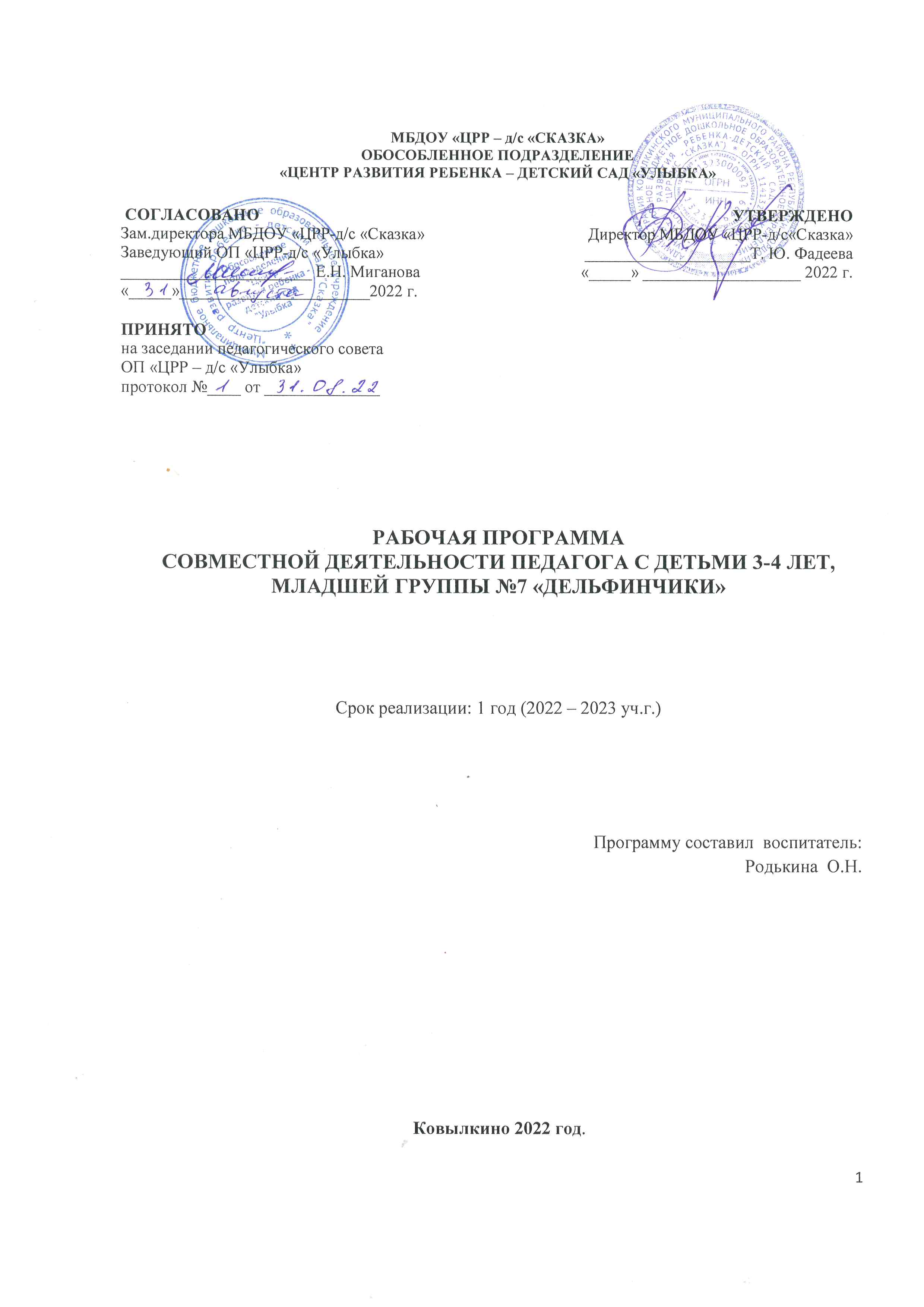 I. Целевой раздел1.1.Пояснительная запискаПрограмма спроектирована с учетом ФГОС дошкольного образования, особенностей образовательного учреждения, региона и муниципалитета, образовательных потребностей и запросов воспитанников. Определяет цель, задачи, планируемые результаты, содержание и организацию образовательного процесса на ступени дошкольного образования.Рабочая программа (далее - Программа) младшей группы №4 «Капельки» муниципального бюджетного дошкольного образовательного учреждения «Центр развития ребенка -детский сад «Сказка» обособленного подразделения «Центр развития ребенка – детский сад «Улыбка» (далее-ОП) разработана в соответствии с основными нормативно-правовыми документами:Федеральный закон от 29.12.2012 № 273-ФЗ «Об образовании в Российской Федерации»;Федеральный государственный образовательный стандарт дошкольного образования (Утвержден приказом Министерства образования и науки Российской Федерации от 17 октября . N 1155) (далее – ФГОС ДО);«Порядок организации и осуществления образовательной деятельности по основным общеобразовательным программа – образовательным программа дошкольного образования» (приказ Министерства образования и науки РФ от 30 августа 2013 года №1014 г. Москва); Санитарно-эпидемиологические требования к устройству, содержанию и организации режима работы дошкольных образовательных организаций (1 января 2021 года постановление главного государственного санитарного врача Российской Федерации от 28.09.2020 г. № 28 "Об утверждении санитарных правил СП 2.4. 3648-20 «Санитарно-эпидемиологические требования к организациям воспитания и обучения, отдыха и оздоровления детей и молодежи»).Основная образовательная программа дошкольного образования ОП «ЦРР – д/с «Улыбка», составленная в соответствии с примерной образовательной программой дошкольного образования «От рождения до школы» под редакцией Н.Е. Вераксы, Т.С. Комаровой, М.А. Васильевой;  Программа формулируется как программа психолого-педагогической поддержки позитивной социализации и индивидуализации, развития личности детей дошкольного возраста.Программа направлена на: - создание условий развития ребенка, открывающих возможности для его позитивной социализации, его личностного развития, развития инициативы и творческих способностей на основе сотрудничества со взрослыми и сверстниками и соответствующим возрасту видам деятельности;-  на создание развивающей образовательной среды, которая представляет собой систему условий социализации и индивидуализации детей.Программа учитывает:- индивидуальные потребности  ребенка, связанные с его жизненной ситуацией и состоянием здоровья, определяющие особые условия получения им образования (особые образовательные потребности), индивидуальные потребности отдельных категорий детей, в том числе с ограниченными возможностями здоровья;- возможность освоения ребенком Программы на разных этапах ее реализации.1.1.1 Цели и задачи реализации рабочей программы второй группы младшего возраста «Капельки» в соответствии с ФГОС дошкольного образованияЦелью рабочей программы является развитие физических, интеллектуальных, духовно-нравственных, эстетических и личностных качеств ребёнка, его творческих способностей, а также развитие предпосылок учебной деятельности.Исходя из поставленной цели, формируются следующие задачи:охрана и укрепление физического и психического здоровья детей, в том числе их эмоционального благополучия;обеспечение равных возможностей полноценного развития каждого ребёнка в период дошкольного детства независимо от места проживания, пола, нации, языка, социального статуса, психофизиологических особенностей (в том числе ограниченных возможностей здоровья);обеспечение преемственности основных образовательных программ дошкольного и начального общего образования;создание благоприятных условий развития детей в соответствии с их возрастными и индивидуальными особенностями и склонностями развития способностей и творческого потенциала каждого ребёнка как субъекта отношений с самим собой, другими детьми, взрослыми и миром;объединение обучения и воспитания в целостный образовательный процесс на основе духовно-нравственных и социокультурных ценностей и принятых в обществе правил, и норм поведения в интересах человека, семьи, общества;формирование общей культуры личности воспитанников, развитие их социальных, нравственных, эстетических, интеллектуальных, физических качеств, инициативности, самостоятельности и ответственности ребёнка, формирования предпосылок учебной деятельности;обеспечение вариативности и разнообразия содержания образовательных программ и организационных форм уровня дошкольного образования, возможности формирования образовательных программ различной направленности с учётом образовательных потребностей и способностей воспитанников;формирование социокультурной среды, соответствующей возрастным, индивидуальным, психологическим и физиологическим особенностям детей;обеспечение психолого-педагогической поддержки семьи и повышения компетентности родителей в вопросах развития и образования, охраны и укрепления здоровья детей;Таким образом, решение программных задач осуществляется в совместной деятельности взрослых и детей и самостоятельной деятельности детей не только в рамках непосредственно образовательной деятельности, но и при проведении режимных моментов в соответствии со спецификой дошкольного образования.Реализация цели осуществляется в процессе разнообразных видов деятельности:1.Образовательная деятельность, осуществляемая в процессе организации различных видов детской деятельности (игровой, коммуникативной, трудовой, познавательно-исследовательской, продуктивной, музыкально-художественной, чтения).2. Образовательная деятельность, осуществляемая в ходе режимных моментов.3. Самостоятельная деятельность детей.4. Взаимодействие с семьями детей по реализации рабочей программы.1.1.2 Принципы и подходы к формированию рабочей образовательной программыРабочая программа младшей группы сформирована в соответствии с принципами и подходами, определёнными Федеральными государственными образовательными стандартами:полноценное проживание ребёнком всех этапов детства индивидуализацию дошкольного образования (в том числе одарённых детей и детей с ограниченными возможностями здоровья);содействие и сотрудничество детей и взрослых, признание ребенка полноценным участником (субъектом) образовательных отношений;поддержку инициативы детей в различных видах деятельности;партнерство с семьей;приобщение детей к социокультурным нормам, традициям семьи, общества и государства;формирование познавательных интересов и познавательных действий ребенка в различных видах деятельности;Принципы, сформулированные на основе особенностей примерной общеобразовательной программы дошкольного образования «От рождения до школы» под редакцией Н. Е. Вераксы, Т. С. Комаровой, М.А. Васильевой в соответствии с ФГОС:соответствует принципу развивающего образования, целью которого является развитие ребенка;сочетает принципы научной обоснованности и практической применимости (содержание Программы соответствует основным положениям возрастной психологии и дошкольной педагогики и, как показывает опыт может быть успешно реализована в массовой практике дошкольного образования);соответствует критериям полноты, необходимости и достаточности (позволяя решать поставленные цели и задачи при использовании разумного «минимума» материала);обеспечивает единство воспитательных, развивающих и обучающих целей и задач процесса образования детей дошкольного возраста, в ходе реализации которых формируются такие качества, которые являются ключевыми в развитии дошкольников.1.1.3 Возрастные и индивидуальные особенности детей 3-х - 4-х лет.Физическое   развитие  3-хлетний  ребенок  владеет  основными  жизненно  важными   движениями  (ходьба,  бег,  лазание,  действия  с  предметами).  Возникает  интерес  к  определению  соответствия  движений  образцу.  Дети  испытывают  свои  силы  в  более  сложных  видах  деятельности, но  вместе  с  тем  им  свойственно  неумение  соизмерять  свои  силы  со  своими  возможностями.Моторика  выполнения  движений  характеризуется  более  или  менее  точным  воспроизведением  структуры  движения,  его фаз, направления  и  т.д.  К  4-м  годам  ребенок  может  без  остановки  пройти  по  гимнастической  скамейке,  руки  в  стороны;  ударять мяч  об  пол  и  ловить  его  двумя  руками  (3  раза  подряд);  перекладывать  по  одному  мелкие  предметы  (пуговицы,  горошины  и т.п. – всего  20  шт.)  с  поверхности  стола  в  небольшую  коробку  (правой  рукой).Начинает  развиваться  самооценка  при  выполнении  физических  упражнений,  при  этом  дети  ориентируются  в значительной  мере  на  оценку  воспитателя.3-4-х летний ребенок  владеет  элементарными  гигиеническими  навыками  самообслуживания (самостоятельно  и  правильно  моет  руки  с  мылом  после  прогулки,  игр,  туалета;  аккуратно  пользуется  туалетом:  туалетной  бумагой,  не  забывает  спускать  воду  из  бачка  для  слива;  при  приеме  пищи  пользуется  ложкой, салфеткой;  умеет  пользоваться носовым  платком;  может  самостоятельно  устранить  беспорядок  в  одежде,  прическе,  пользуясь  зеркалом,  расческой).Социально-личностное  развитиеК трем годам ребенок достигает определенного уровня социальной компетентности: он проявляет интерес к другому человеку, испытывает доверие к нему, стремится к общению и взаимодействию со взрослыми и сверстниками. У ребенка возникают личные симпатии, которые проявляются в желании поделиться игрушкой, оказать помощь, утешить. Ребенок испытывает повышенную потребность в эмоциональном контакте со взрослыми, ярко выражает свои чувства - радость, огорчение, страх, удивление, удовольствие и др. Для налаживания контактов с другими людьми использует речевые и неречевые (взгляды, мимика, жесты, выразительные позы и движения) способы общения. Осознает свою половую принадлежность («Я мальчик», «Я девочка»). Фундаментальная  характеристика ребенка трех лет  - самостоятельность  («Я сам», «Я могу»). Он активно заявляет о своем желании быть, как взрослые (самому есть, одеваться), включаться в настоящие дела (мыть посуду, стирать, делать покупки и т.п.)». Взаимодействие и общение детей четвертого года жизни имеют поверхностный характер, отличаются ситуативностью, неустойчивостью, кратковременностью, чаще всего инициируются взрослым.Для детей 3х летнего возраста характерна  игра рядом. В игре дети выполняют отдельные игровые действия, носящие условный характер. Роль осуществляется фактически, но не называется. Сюжет игры - цепочка из 2х действий; воображаемую ситуацию удерживает взрослый. К 4м годам дети могут объединяться по 2-3 человека, для разыгрывания простейших сюжетно-ролевых игр. Игровые действия взаимосвязаны, имеют четкий ролевой характер. Роль называется, по ходу игры дети могут менять роль. Игровая цепочка состоит из 3-4 взаимосвязанных действий. Дети самостоятельно удерживают воображаемую ситуацию.Познавательно-речевое  развитиеОбщение  ребенка  в  этом  возрасте  ситуативно,  инициируется  взрослым, неустойчиво, кратковременно. Осознает  свою  половую  принадлежность. Возникает новая  форма  общения  со  взрослым – общение  на познавательные темы,  которое  сначала  включено  в  совместную  со  взрослым  познавательную  деятельность.Уникальность речевого развития детей в этом возрасте состоит в том, что в этот период ребенок обладает повышенной чувствительностью к языку, его звуковой и смысловой стороне. В младшем дошкольном возрасте осуществляется переход от исключительного господства ситуативной (понятной только в конкретной обстановке) речи к использованию и ситуативной, и контекстной (свободной от наглядной ситуации) речи.  Овладение  родным  языком  характеризуется  использованием  основных  грамматических  категорий  (согласование,  употребление  их  по  числу, времени  и  т.д.,  хотя  отдельные  ошибки  допускаются)  и  словаря  разговорной  речи.  Возможны  дефекты  звукопроизношения.В развитии познавательной сферы расширяются и качественно изменяются способы и средства ориентировки ребенка в окружающей обстановке.  Ребенок  активно использует  по  назначению  некоторые  бытовые  предметы, игрушки, предметы-заместители   и  словесные  обозначения  объектов  в  быту,  игре, общении.  Формируются  качественно  новые  свойства  сенсорных  процессов:  ощущение  и  восприятие.  В  практической  деятельности  ребенок  учитывает  свойства  предметов  и  их  назначение:  знает  название  3-4  цветов  и  2-3  форм;  может  выбрать  из  3-х  предметов  разных  по  величине  «самый  большой».  Рассматривая  новые  предметы (растения,  камни  и  т.п.)  ребенок не  ограничивается  простым  зрительным  ознакомлением,  а  переходит  к  осязательному,  слуховому  и  обонятельному  восприятию.  Важную  роль  начинают  играть  образы  памяти.  Память  и  внимание  ребенка  носит  непроизвольный,  пассивный   характер.  По  просьбе  взрослого  ребенок  может  запомнить  не  менее  2-3 слов  и  5-6  названий  предметов.  К  4-м  годам  способен  запомнить  значительные  отрывки  из  любимых  произведений..  Рассматривая объекты, ребенок выделяет один, наиболее яркий признак предмета, и ориентируясь на него, оценивает предмет в целом.  Его  интересуют  результаты  действия,  а  сам  процесс  достижения  еще не  умеет  прослеживать.Конструктивная   деятельность   в  3-4  года  ограничивается  возведением  несложных  построек  по  образцу   (из  2-3 частей)  и  по  замыслу.  Ребенок может заниматься, не отрываясь, увлекательным для него деятельностью в течение 5 минут.  Художественно-эстетическое  развитиеРебенок  с  удовольствием  знакомится  с элементарными  средствами  выразительности   (цвет,  звук, форма, движения, жесты),  проявляется  интерес  к  произведениям  народного  и  классического  искусства,  к  литературе  (стихи,  песенки,  потешки),  к  исполнению  и  слушанию  музыкальных произведений.Изобразительная  деятельность  ребенка  зависит  от  его  представлений  о  предмете.  В  3-4  года  они  только  начинают  формироваться.  Графические  образы  бедны,  предметны,  схематичны.  У  одних  дошкольников  в  изображении  отсутствуют  детали,  у  других  рисунки  могут  быть  более  детализированы.  Замысел  меняется  по  ходу  изображения.  Дети  уже  могут  использовать  цвет.  Большое  значение для развития  моторики  в  этом  возрасте  имеет  лепка.  Ребенок  может  вылепить  под  руководством  взрослого  простые  предметы.  В  3-4 года  из-за  недостаточного  развития  мелких  мышц  руки,  дети  не  работают  с  ножницами,  апплицируют  из  готовых геометрических  фигур.  Ребенок  способен  выкладывать  и  наклеивать  элементы  декоративного  узора  и  предметного  схематичного  изображения  из  2-4  основных  частей.В музыкально-ритмической деятельности  ребенок   3-4  лет  испытывает  желание  слушать  музыку и  производить  естественные  движения под  звучащую музыку.  К  4  годам  овладевает элементарными  певческими  навыками  несложных  музыкальных  произведений. Ребенок  хорошо  перевоплощается  в  образ  зайчика,  медведя, лисы,  петушка  и  т.п.  в  движениях,  особенно  под  плясовую  мелодию.  Приобретает  элементарные  навыки  подыгрывания  на  детских  ударных  музыкальных  инструментах  (барабан,  металлофон).  Закладываются основы для  развития  музыкально-ритмических и  художественных  способностей.1.2. Планируемые результаты освоения ПрограммыОдним из важнейших факторов, определяющих мотивированную деятельность взрослых (родителей и педагогов), направленную на развитие ребенка, являются нормы целевого характера, определяющие ожидания в сфере развития ребенка. При этом, ребенок должен рассматриваться не как «объект» наблюдения, а как развивающаяся личность, на развитие которой может благотворно повлиять взрослый в соответствии с сознательно поставленными целями.  Сбор информации, оценку развития ребенка, и проектирование образовательного процесса на основании полученных выводов проводится  посредством наблюдения за ребенком в естественных ситуациях. При этом, наблюдаемые и фиксируемые тем, или иным образом функциональные приобретения ребенка не рассматриваются как самоцель, а лишь как средство развития его самоопределяющейся в человеческой культуре и социуме личности.  Целевые ориентиры образования в младшем возрасте:• Ребенок интересуется окружающими предметами и активно действует с ними; эмоционально вовлечен в действия с игрушками и другими предметами, стремится проявлять настойчивость в достижении результата своих действий.• Использует специфические, культурно фиксированные предметные действия, знает назначение бытовых предметов (ложки, расчески, карандаша и пр.) и умеет пользоваться ими. Владеет простейшими навыками самообслуживания; стремится проявлять самостоятельность в бытовом и игровом поведении; проявляет навыки опрятности.• Проявляет отрицательное отношение к грубости, жадности.• Соблюдает правила элементарной вежливости (самостоятельно или по напоминанию говорит «спасибо», «здравствуйте», «до свидания», «спокойной ночи» (в семье, в группе); имеет первичные представления об элементарных правилах поведения в детском саду, дома, на улице истарается соблюдать их.• Владеет активной речью, включенной в общение; может обращаться с вопросами и просьбами, понимает речь взрослых; знает названия окружающих предметов и игрушек. Речь становится полноценным средством общения с другими детьми.• Стремится к общению со взрослыми и активно подражает им в движениях и действиях; появляются игры, в которых ребенок воспроизводит действия взрослого. Эмоционально откликается на игру, предложенную взрослым, принимает игровую задачу.• Проявляет интерес к сверстникам; наблюдает за их действиями и подражает им. Умеет играть рядом со сверстниками, не мешая им. Проявляет интерес к совместным играм небольшими группами.• Проявляет интерес к окружающему миру природы, с интересом участвует в сезонных наблюдениях.• Проявляет интерес к стихам, песням и сказкам, рассматриванию картинок, стремится двигаться под музыку; эмоционально откликается на различные произведения культуры и искусства.• С пониманием следит за действиями героев кукольного театра; проявляет желание участвовать в театрализованных и сюжетно-ролевых играх.• Проявляет интерес к продуктивной деятельности (рисование, лепка, конструирование, аппликация).• У ребенка развита крупная моторика, он стремится осваивать различные виды движений (бег, лазанье, перешагивание и пр.). С интересом участвует в подвижных играх с простым содержанием, несложными движения.Планируемые результаты как ориентиры освоения воспитанникамиосновной образовательной программы  дошкольного образования.(формируемая часть) к 4 годамII. СОДЕРЖАТЕЛЬНЫЙ РАЗДЕЛ.2.1 Общие положения Полное наименование дошкольного учреждения: обособленное подразделение «Центр развития ребенка - детский сад «Улыбка» муниципального бюджетного дошкольного образовательного учреждения «Центр развития ребенка - детский сад «Сказка».ОП работает в режиме пятидневной недели с выходными днями: суббота, воскресенье и праздничные дни. Время пребывания детей: с 7.00 до 19.00 (12 часов). Образовательный процесс в ОП строится с учетом возрастных и индивидуальных особенностей воспитанников.Целостность педагогического процесса в ОП обеспечивается реализацией основной образовательной программы дошкольного образования, разработанной на основе примерной образовательной программы дошкольного образования «От рождения до школы» / Под редакцией Н.Е. Вераксы, Т.С. Комаровой, М.А. Васильевой. Воспитание и обучение осуществляется на русском языке - государственном языке России. Работа с детьми организуется в следующих формах: - Организованная образовательная деятельность. Специально организованная деятельность педагога с детьми. - Совместная деятельность. Деятельность педагога с детьми, включающие совместные игры, творческие, спортивные мероприятия на территории дошкольного учреждения. - Самостоятельная деятельность дошкольников. Педагоги создают условия для игровой, художественно-эстетической и физкультурной деятельности по интересам и желанию детей. Количество ООД и их продолжительность, время проведения соответствуют требованиям СанПиН 2.4.1.3049 - 13 с изменениями на 27.08.2015.Во все виды ООД включаются пальчиковые упражнения с целью развития мелкой моторики пальцев рук, игры на развитие психических процессов, ориентировки в пространстве, эмоционально-волевой сферы. Физкультурные минутки проводятся с целью смены деятельности физической нагрузки на группы мышц с музыкальным сопровождением. Физкультурные занятия проводятся инструктором по ФК 2 раза в неделю в помещении, 1 занятие на прогулке. Музыкальные занятия проводятся музыкальным руководителем 2 раза в неделю. Обучение заканчивается в мае. К этому времени дети овладевают знаниями, умениями и навыками согласно Основной общеобразовательной программе дошкольного образования ОП «ЦРР – д/с «Улыбка»Комплектование группы №7 «Дельфинчики» на 01.09.2022 г.2.2 Описание образовательной деятельности в соответствии с направлениями развития ребенка, представленными в пяти образовательных областяхСодержание программы определяется в соответствии с направлениями развития ребенка, соответствует основным положениям возрастной психологии и дошкольной педагогики и обеспечивает единство воспитательных, развивающих и обучающих целей и задач.Содержание Программы обеспечивает развитие личности, мотивации и способностей детей в различных видах деятельности и охватывает следующие образовательные области:социально-коммуникативное развитие;познавательное развитие;речевое развитие;художественно-эстетическое развитие;физическое развитие.Образовательная область «Социально-коммуникативное развитие»Развитие общения и взаимодействия  ребенка с  взрослыми и сверстниками:- обеспечивать взаимодействие с детьми, способствующее их эмоциональному благополучию;- создавать общую атмосферу доброжелательности, принятия каждого, доверия, эмоционального комфорта, тепла и понимания; - стремиться к установлению доверительных отношений с детьми, учитывать возможности ребенка, не допуская  ощущения своей несостоятельности: приходить на помощь при затруднениях, не навязывать сложных и непонятных действий, при взаимодействии находиться на уровне глаз ребенка, стараться минимально ограничивать его свободу, поощрение и поддержку использовать чаще, чем порицание и запрещение;- закладывать групповые традиции, позволяющие учитывать настроения и пожелания детей при планировании жизни группы в течение дня;-  обеспечивать одинаковое отношение ко всем участникам совместной игры, общения; - удовлетворять потребности каждого ребенка во внешних проявлениях, симпатии к нему лично;- предотвращать негативное поведение, обеспечивающее каждому ребенку физическую безопасность со стороны сверстников;- знакомить с нормативными способами разрешения конфликтов; - формировать представления о положительных и отрицательных действиях детей и взрослых и отношения к ним;-формирование гендерной, семейной, гражданской принадлежности, патриотических чувств.Становление самостоятельности, целенаправленности и саморегуляции собственных действий:- совершенствовать самостоятельность в организации досуговой деятельности;-содействовать желанию детей самостоятельно подбирать игрушки  и атрибуты для игры, использовать предметы-заместители.Формирование основ безопасности в быту, социуме,  природе.- прививать знания основ безопасности;- формировать чувство осторожности, развивать умения соблюдать осторожность при   работе с острыми предметами; оберегать глаза от травм во время игр и занятий;-  объяснять важность хорошего освещения для сохранения зрения;- приучать к соблюдению осторожности при встрече с незнакомыми животными; -предупреждать об опасности приема лекарственных препаратов, и свойствах ядовитых растений, игр с огнем;- добиваться выполнения правил дорожного движения.По развитию трудовой деятельности:-обучать элементарным навыкам самообслуживания (умения и порядка одевания /раздевания), опрятности;-воспитывать интерес к труду взрослых, поддерживать желание помогать взрослым;-учить узнавать и называть некоторые трудовые действия (младший воспитатель моет посуду, приносит еду, меняет полотенца и т.д.);-приучать поддерживать порядок в игровой комнате, по окончании игры расставлять игровой материал по местам.Формирование уважительного отношения и чувства принадлежности к своей семье и к сообществу детей и взрослых в Организации;Образ Я. Начать формировать элементарные представления о росте и развитии ребенка,изменении его социального статуса (взрослении) в связи с началом посещения детского сада.Закреплять умение называть свое имя.Семья. Развивать умение называть имена членов своей семьи.Детский сад. Развивать представления о положительных сторонах детского сада, его общности с домом (тепло, уют, любовь и др.) и отличиях от домашней обстановки  (больше друзей, игрушек, самостоятельности и т. д.).Развивать умение ориентироваться в помещении группы, на участке.Образовательная область «Познавательное развитие»Формирование познавательных действий, становление сознания:- обогащать сознание новым познавательным содержанием (понятиями и представлениями) посредством основных источников информации, искусств, наук, традиций и обычаев;- способствовать развитию и совершенствованию разных способов познания в соответствии с возрастными возможностями, индивидуальным темпом развития ребенка;- целенаправленно развивать познавательные процессы посредством специальных дидактических игр и упражнений.Развитие воображения и творческой активности:создавать условия способствующие, выявлению и поддержанию избирательных интересов, появления самостоятельной познавательной активности детей;В процессе игры с настольным и напольным строительным материалом продолжать знакомить детей с деталями (кубик, кирпичик, трехгранная призма, пластина, цилиндр), с вариантами расположения строительных форм на плоскости.Развивать умение детей сооружать элементарные постройки по образцу, поддерживать желание строить что-то самостоятельно.Способствовать пониманию пространственных соотношений.Предлагать использовать дополнительные сюжетные игрушки, соразмерные масштабам построек (маленькие машинки для маленьких гаражей и т. п.).По окончании игры приучать убирать игрушки на место.Знакомить детей с простейшими пластмассовыми конструкторами.Предлагать совместно со взрослым конструировать башенки, домики, машины.Поддерживать желание детей строить самостоятельно. В летнее время способствовать строительным играм с использованием природного материала (песок, вода, желуди, камешки и т. п.). учитывать интересы и пожелания ребенка при планировании и проведении познавательно-развлекательных и культурных мероприятий в семье и дошкольной организации.Формирование первичных представлений о себе, других людях, объектах окружающего мира, о свойствах и отношениях объектов окружающего мира (форме, цвете, размере, материале, звучании, ритме, темпе, количестве, числе, части и целом, пространстве и времени, движении и покое, причинах и следствиях и др.),Количество. Привлекать детей к формированию групп однородных предметов.Формировать умение различать количество предметов: много — один (один - много).Величина. Привлекать внимание детей к предметам контрастных размеров и их обозначению в речи (большой дом — маленький домик, большая матрешка — маленькая матрешка, большие мячи — маленькие мячи и т.д.)Форма. Формировать умение различать предметы по форме и называть их (кубик,кирпичик, шар).Ориентировка в пространстве. Продолжать накапливать у детей опыт практического освоения окружающего пространства (помещений группы и участка детского сада). Учить находить спальную, игровую, умывальную и другие комнаты. Расширять опыт ориентировки в частях собственного тела (голова, лицо, руки, ноги, спина).Учить двигаться за воспитателем в определенном направлении - содействовать процессу осознания детьми своего «Я», отделять себя от окружающих предметов, действий с  ними и других людей Развивать способность  определять основание для классификации,  классифицировать предметы  по заданному основанию; способствовать развитию  ответственного бережного  отношения к природе; развивать чувство ответственности за свои поступки по отношению к  представителям живой природы.Формирование первичных представлений о себе, других людях о малой родине и Отечестве, представлений о социокультурных ценностях нашего народа, об отечественных традициях и праздниках, о планете Земля как общем доме людей, об особенностях ее природы, многообразии стран и народов мира.Предметное и социальное окружениеПродолжать знакомить детей с названиями предметов ближайшего окружения:  игрушки, посуда, одежда, обувь, мебель.Формировать представления о простейших связях между предметами ближайшего окружения.Учить детей называть цвет, величину предметов, материал, из которого они сделаны (бумага, дерево, ткань, глина); сравнивать знакомые предметы разные шапки, варежки, обувь и т. п.), подбирать предметы по тождеству найди такой же, подбери пару), группировать их по способу использования (из чашки пьют и т. д.).Знакомить с транспортными средствами ближайшего окружения.Ознакомление с природойЗнакомить детей с доступными явлениями природы.Учить узнавать в натуре, на картинках, в игрушках домашних животных кошку, собаку, корову, курицу и т. д.) и их детенышей и называть их; узнавать на картинках некоторых диких животных (медведя, зайца, лису и т. д.) , называть их.Наблюдать за птицами и насекомыми на участке (бабочка и божья коровка)в аквариуме. Приучать детей подкармливать птиц.Учить различать по внешнему виду овощи (помидор, огурец, морковь) фрукты (яблоко, груша и т.д.).Помогать детям замечать красоту природы в разное время года.Воспитывать бережное отношение к растениям и животным. Учить основам взаимодействия с природой (рассматривать растения и животных, не нанося им вред; одеваться по погоде).Образ Я. Начать формировать элементарные представления о росте и развитии ребенка, изменении его социального статуса (взрослении) в связи с началом посещения детского сада. Закреплять умение называть свое имя.Семья. Развивать умение называть имена членов своей семьи.Детский сад. Развивать представления о положительных сторонах детского сада, его общности с домом (тепло, уют, любовь и др.) и отличиях от домашней обстановки (больше друзей, игрушек, самостоятельности и т. д.).Развивать умение ориентироваться в помещении группы, на участке.Родная страна. Напоминать детям название города (поселка), в котором они живутКонструктивно-модельная деятельностьПоддерживать интерес детей к конструированию, знакомить с различными видами конструкторов.Подводить детей к простейшему анализу созданных построек. Совершенствовать конструктивные умения, учить различать, называть и использовать основные строительные детали (кубики, кирпичики, пластины, цилиндры, трехгранные призмы), сооружать новые постройки, используя полученные ранее умения (накладывание, приставление, прикладывание), использовать детали разного цвета.Учить располагать кирпичики, пластины вертикально (в ряд, по кругу, по периметру четырехугольника), ставить их плотно друг к другу, на определенном расстоянии (заборчик, ворота). Побуждать детей к созданию вариантов конструкций, добавляя другие детали (на столбики ворот ставить трехгранные призмы, рядом со столбиками-кубики и др.). Изменять постройки двумя способами: заменяя одни детали другими или надстраивая их высоту, длину (низкая и высокая башенка, короткий и длинный поезд). Учить сооружать постройки по простейшим схемам и планам. Поддерживать желание сооружать постройки по собственному замыслу. Продолжать учить детей обыгрывать постройки, объединять их по сюжету: дорожка и дома – улица; стол, стул, диван – мебель для кукол. Приучать детей после игры аккуратно складывать детали в коробки.Воспитывать умение работать коллективно, объединять свои поделки в соответствии с общим замыслом, договариваться, кто какую часть работы будет выполнять.Образовательная область «Речевое развитие»По развитию всех компонентов устной речи, практическому овладению нормами речиФормирование словаряНа основе расширения ориентировки детей в ближайшем окружении развивать понимание речи и активизировать словарь.Развивать умение детей по словесному указанию педагога находить предметы по названию, цвету, размеру («Принеси Наденьке вазочку для цветов», «Возьми синий фломастер», «Спой песенку маленькому зайчонку»); называть их местоположение («Грибок на нижней полочке, высоко», «Стоят рядом»); имитировать действия людей и движения животных («Покажи, как поливают из леечки», «Попрыгай, как зайчонок»).Обогащение активного словаря:расширять, уточнять и активизировать словарь в процессе чтения произведений  художественной литературы,  показывая детям красоту, образность, богатство русского языка;обогащать словарь детей на основе ознакомления с предметами и явлениями окружающей действительности; существительными, обозначающими названия игрушек, предметов личной гигиены (полотенце, зубная щетка, расческа, носовой платок), одежды, обуви, посуды, мебели, спальных принадлежностей (одеяло, подушка, простыня, пижама), транспортных средств (автомашина, автобус), овощей, фруктов, домашних животных и их детенышей;глаголами, обозначающими трудовые действия (стирать, гладить, лечить, поливать), действия, противоположные по значению (открывать — закрывать, снимать — надевать, брать — класть), действия, характеризующие взаимоотношения людей (помочь, пожалеть, подарить, обнять), их эмоциональное состояние (плакать, смеяться, радоваться, обижаться);прилагательными, обозначающими цвет, величину, вкус, температуру предметов (красный, синий, сладкий, кислый, большой, маленький,наречиями (близко, далеко, высоко, быстро, темно, тихо, холодно, жарко, скользко).Способствовать употреблению усвоенных слов в самостоятельной речи. К концу года дошкольники должны иметь словарный запас не менее 1000-1200 словРазвитие связной, грамматически правильной диалогической и монологической речи:побуждать  детей употреблять  в  речи имена существительные во множественном числе;побуждать  детей согласовывать прилагательные с существительными (в роде и числе), использовать глаголы в повелительном наклонении и неопределенной форме;упражнять в употреблении притяжательного местоимения «мой»,поощрять стремление детей составлять из слов словосочетания и предложения;помогать детям отвечать на простейшие («кто?», «что?», «что делает?») и более сложные вопросы («во что одет?», «кто летит?», «кому?», «какой?», «где?»,  «зачем?», «когда?», «куда?»).способствовать появлению в речи детей предложений сложных конструкций;Помогать детям старше 2 лет 6 месяцев драматизировать отрывки из хорошо знакомых сказок.Звуковая культура речиУпражнять детей в отчетливом произнесении изолированных гласных и согласных звуков (кроме свистящих, шипящих и сонорных), в правильном воспроизведении звукоподражаний, слов и несложных фраз (из 2-4 слов),Способствовать развитию артикуляционного и голосового аппарата, вечевого дыхания, слухового внимания.Формировать умение пользоваться (по подражанию) высотой и силой голоса («Киска, брысь!», «Кто пришел?», «Кто стучит?»).Грамматический строй речиСовершенствовать грамматическую структуру речи.Учить согласовывать существительные и местоимения с глаголами, употреблять глаголы в будущем и прошедшем времени, изменять их по лицам, использовать в речи предлоги (в, на, у, за, под).Упражнять в употреблении некоторых вопросительных слов (кто, что, где) и несложных фраз, состоящих из 2-4 слов («Гусь-гусек, куда пошел ты?»)Развитие связной диалогической и монологической речи:- вырабатывать у детей активную диалогическую позицию в общении со сверстниками;- способствовать освоению ребенком речевого этикета (приветствие, обращение, просьба, извинение, утешение, благодарность, прощание и пр.);     -поощрять попытки детей старше 2 лет 6 месяцев по собственной инициативе или по просьбе воспитателя рассказывать об изображенном на картинке, о новой игрушке и др.Развитие звуковой и интонационной культуры речи, фонематического слуха:- развивать речевое дыхание и  речевое внимания;-  формировать правильное звукопроизношение;- побуждать проводить анализ артикуляции звуков по пяти позициям (губы-зубы- язык- голосовые связки- воздушная струя);Знакомство с книжной культурой, детской литературой, понимание на слух текстов различных жанров детской литературыВосприятие художественной литературы:-формировать потребность и интерес к чтению;Регулярно читать детям художественные и познавательные книги. Формировать понимание того, что из книг можно узнать много интересного. Читать детям художественные произведения, предусмотренные Программой.-приучать детей слушать народные сказки, песенки, авторские произведения;-сопровождать чтение показом игрушек, картинок, персонажей настольного театра, формировать умение слушать художественное произведение без наглядного сопровождения;-поощрять попытки читать стихотворный текст целиком с помощью взрослого.Образовательная область «Художественно-эстетическое развитие»По развитию продуктивной деятельностиРисованиеРазвивать восприятие детей, обогащать их сенсорный опыт путем выделения формы предметов, обведения их по контуру поочередно то одной, то другой рукой.Подводить детей к изображению знакомых предметов, предоставляя им свободу выбора.Обращать внимание детей на то, что карандаш (кисть, фломастер) оставляет след на бумаге, если провести по ней отточенным концом карандаша (фломастером, ворсом кисти).Поощрять желание следить за движением карандаша по бумаге.Развивать эстетическое восприятие окружающих предметов. Учить детей различать цвета карандашей, фломастеров, правильно называть их; рисовать разные линии (длинные, короткие, вертикальные, горизонтальные, наклонные), пересекать их, уподобляя предметам: ленточкам, платочкам, дорожкам, ручейкам, сосулькам, заборчику и др. Подводить детей к рисованию предметов округлой формы.Формировать правильную позу при рисовании (сидеть свободно, не наклоняться низко над листом бумаги, свободная рука придерживает лист бумаги, на котором рисует малыш).Формировать умение бережно относиться к материалам, правильно их использовать: по окончании рисования класть их на место, предварительно хорошо промыв кисточку в воде.Приучать держать карандаш и кисть свободно: карандаш — тремя пальцами выше отточенного конца, кисть — чуть выше железного наконечника; набирать краску на кисть, макая ее всем ворсом в баночку, снимать лишнюю краску, прикасаясь ворсом к краю баночки.ЛепкаВызывать у детей интерес к лепке. Знакомить с пластическими материалами: глиной, пластилином, пластической массой (отдавая предпочтение глине). Учить аккуратно пользоваться материалами.Развивать умение отламывать комочки глины от большого куска; лепить палочки и колбаски, раскатывая комочек между ладонями прямыми движениями; соединять концы палочки, плотно прижимая их друг к другу (колечко, бараночка, колесо и др.).Формировать умение раскатывать комочек глины круговыми движениями ладоней для изображения предметов круглой формы (шарик, яблоко, ягода и др.), сплющивать комочек  между ладонями (лепешки, печенье, пряники); делать пальцами углубление в середине сплющенного комочка (миска, блюдце). Учить соединять две вылепленные формы в один предмет: палочка и шарик (погремушка или грибок), два шарика (неваляшка) и т. п.Приучать детей класть глину и вылепленные предметы на дощечку или специальную заранее подготовленную клеенку.АппликацияПриобщать детей к искусству аппликации, формировать интерес к этому виду деятельности. Учить предварительно выкладывать (в определенной последовательности) на листе бумаги готовые детали разной формы, величины, цвета, составляя изображение (задуманное ребенком или заданное воспитателем), и наклеивать их.Учить аккуратно пользоваться клеем: намазывать его кисточкой тонким слоем на обратную сторону наклеиваемой фигуры (на специально приготовленной клеенке); прикладывать стороной, намазанной клеем, к листу бумаги и плотно прижимать салфеткой. Формировать навыки аккуратной работы. Вызывать у детей радость от полученного изображения. Учить создавать в аппликации на бумаге разной формы (квадрат, розета и др.) предметные и декоративные композиции из геометрических форм и природных материалов, повторяя и чередуя их по форме и цвету. Закреплять знание формы предметов и их цвета. Развивать чувство ритма.Реализацию самостоятельной творческой деятельности детей (изобразительной, конструктивно-модельной, музыкальной и др.).Вызывать у детей интерес к действиям с карандашами, фломастерами, кистью, красками, глиной. Формировать представление о том, что карандашами, фломастерами и красками рисуют, а из глины лепят.Привлекать внимание детей к изображенным  на бумаге разнообразным линиям, конфигурациям. Побуждать задумываться над тем, что они нарисовали, подводить к простейшим ассоциациям: на что это похоже. Вызывать чувство радости от штрихов и линий, которые дети нарисовали сами.Побуждать дополнять изображение характерными деталями; осознанно повторять ранее получившиеся штрихи, линии, пятна, формы.Формирование элементарных представлений о видах искусства;Рассматривать с детьми иллюстрации к произведениям детской литературы. Развивать умение отвечать на вопросы по содержанию картинок.Знакомить с народными игрушками: дымковской, богородской, матрешкой, ванькой-встанькой и другими, соответствующими возрасту детей.Обращать внимание детей на характер игрушек (веселая, забавная и др.), их форму, цвет.Становление эстетического отношения к окружающему мируРазвивать интерес детей к окружающему: обращать их внимание на то, в какой чистой, светлой комнате они играют и занимаются, как много в ней ярких, красивых игрушек, как аккуратно заправлены кроватки, на которых они спят.На прогулке обращать внимание детей на красивые растения, оборудование участка, удобное для игр и отдыха.По развитию музыкально-художественной деятельности, приобщение к музыкальному искусствуСлушаниеРазвивать интерес к музыке, желание слушать народную и классическую музыку, подпевать, выполнять простейшие танцевальные движения.Развивать умение внимательно слушать спокойные и бодрые песни, музыкальные пьесы разного характера, понимать о чем (о ком) поется эмоционально реагировать на содержание.Развивать умение различать звуки по высоте (высокое и низкое звучание колокольчика, фортепьяно, металлофона).ПениеВызывать активность детей при подпевании и пении.Развивать умение подпевать фразы в песне (совместно с воспитателем).Постепенно приучать к сольному пению.Музыкально-ритмические движенияРазвивать эмоциональность и образность восприятия музыки через движения.Продолжать формировать способность воспринимать и воспроизводить движения, показываемые взрослым (хлопать, притопывать ногой, приседать, совершать повороты кистей рук и т.д.).Формировать умение начинать движение с началом музыки и заканчивать с ее окончанием; передавать образы (птичка летает, зайка прыгает, мишка косолапый идет).Совершенствовать умение выполнять плясовые движенияОбразовательная область «Физическое развитие»Приобретение опыта в следующих видах деятельности детей: двигательной, в том числе связанной с выполнением упражнений, направленных на развитие таких физических качеств, как координация и гибкость; способствующих правильному формированию опорно-двигательной системы организма, развитию равновесия, координации движения, крупной и мелкой моторики обеих рук, а также с правильным, не наносящем ущерба организму, выполнением основных движений (ходьба, бег, мягкие прыжки, повороты в обе стороны.)Формировать умение ходить и бегать, не наталкиваясь друг на друга, с согласованными, свободными движениями рук и ног.Приучать действовать сообща, придерживаясь определенного направления передвижения с опорой на зрительные ориентиры, менять направление и характер движения во время ходьбы и бега в соответствии с указанием педагога.Формировать умение сохранять устойчивое положение тела, правильную осанку.Развивать движения в ходе обучения разнообразным формам двигательной активности.Закреплять навыки ползания, лазанья, разнообразные действия с мячом (брать, держать, переносить, класть, бросать, катать).Развивать умение прыгать на двух ногах на месте, с продвижением вперед, в длину с места, отталкиваясь двумя ногами.- удовлетворять потребность детей в движении;- повышать устойчивость организма к воздействию различных неблагоприятных факторов;- расширять у детей представления и знания о различных видах физических упражнений спортивного характера;- целенаправленно развивать физические качества (скоростные, скоростно- силовые, силу, гибкость, ловкость и выносливость);- развивать координацию движений, чувства равновесия, ориентировку в пространстве, скоростную реакцию, силу и гибкость; - обеспечивать тренировку мелкой мускулатуры тонких движения рук через специально подобранные комплексы физических упражнений и игр с учетом возрастных и индивидуальных особенностей ребенка;- развивать у детей возможность самостоятельного выполнения детьми всех гигиенических процедур и навыков самообслуживания;- формировать у детей потребность в регулярных занятиях физической культуры.Выполнение основных движений (ходьба, бег, мягкие прыжки, повороты в обе стороны) Развивать основные движения во время игровой активности детей.Ходьба (подгруппами и всей группой, парами, по кругу, взявшись за руки, с изменением темпа, переходом на бег и наоборот, с изменением направления, приставным шагом. Ходьба по прямой дорожке (ширина 20см, длина 2-3 м) с перешагиванием через предметы (высота 10-15 см).Бег (подгруппами и всей группой в прямом направлении; друг за другом; в колонне по одному; в медленном темпе в течение 30-40 секунд непрерывно; с изменением темпа. Бег между двумя шнурами, линиями (расстояние между ними 25-30 см).Прыжки на двух ногах на месте, слегка продвигаясь вперед; прыжки на двух ногах через шнур (линию); через две параллельные линии.Ползание, лазанье (ползание на животе, на четвереньках по прямой, по доске, лежащей на полу; по наклонной доске, по гимнастической лестнице).Упражнения для мышц рук и плечевого пояса (поднимать, разводить, сгибать, вращать, выпрямлять руки из разных исходных положений одновременно и попеременно; выполнять разнонаправленные движения; разводить и сводить пальцы рук; смыкать поочередно пальцы рук с большим пальцем руки; вращать обруч перед собой и сбоку одной рукой на кисти и предплечье руки).  Упражнения для мышц туловища (наклоняться вперед, в стороны, назад из различных исходных положений;  лежа на животе прогибаться, приподнимая плечи над полом и разводя руки в стороны).Упражнения для мышц брюшного пресса и ног (ходьба на месте; сгибание левой (правой) ноги в колене (с поддержкой) из исходного положения, стоя, приседание (держась за опору), выставление  ноги  вперед на пятку, шевеление  пальцами ног (сидя).Самостоятельные построения; расчет на «первый-второй»; из построения парами в колонну по одному («цепочкой»).Становление ценностей здорового образа жизни, овладение его элементарными нормами и правилами (в питании, двигательном режиме, закаливании, при формировании полезных привычек и др.).В течение года под руководством медицинского персонала, учитывая здоровье детей и местные условия, осуществлять комплекс закаливающих процедур с использованием природных факторов: воздуха, солнца, воды.Приучать детей находиться в помещении в облегченной одежде. Обеспечивать  длительность их пребывания на воздухе в соответствии с режимом дня.При проведении закаливающих мероприятий осуществлять дифференцированный подход к детям с учетом состояния их здоровья.Специальные закаливающие процедуры проводить по решению администрации и медицинского персонала дошкольного учреждения, принимая во внимание пожелания родителей.Продолжать учить детей под контролем взрослого, а затем самостоятельно мыть руки по мере загрязнения и перед едой, насухо вытирать лицо и руки личным полотенцем.Формировать умение с помощью взрослого приводить себя в порядок. Формировать навык пользования индивидуальными предметами (носовым платком, салфеткой, полотенцем, расческой, горшком).Во время еды учить детей правильно держать ложку. Обучать детей порядку одевания и раздевания. При небольшой помощи взрослого учить снимать одежду, обувь (расстегивать пуговицы спереди, застежки на липучках); в определенном порядке аккуратно складывать снятую одежду; правильно надевать одежду и обувь.Формировать представления о значении каждого органа для нормальной жизнедеятельности человека: глазки —смотреть, ушки —слышать, носик - нюхать, язычок — пробовать (определять) на вкус, ручки—хватать, держать, трогать; ножки—стоять, прыгать, бегать, ходить; голова—думать, запоминать; туловище — наклоняться и поворачиваться в разные стороны.Воспитывать бережное отношение к своему телу, своему здоровью, здоровью других детей.Формировать умение сообщать о самочувствии взрослым, избегать ситуаций, приносящих вред здоровью, осознавать необходимость лечения.Формировать потребность в соблюдении навыков гигиены и опрятности в повседневной жизни.2.3 Развитие игровой деятельностиОгромная роль в развитии ребенка принадлежит игре — важнейшему виду деятельности. Игра наиболее эмоциональна, красочна для детей раннего возраста В период раннего детства процесс познания происходит эмоционально — практическим путем.На втором году жизни, дети начинают пользоваться предметами — заместителями. Конечно, первоначальное использование предметов — заместителей начинается только тогда, когда сам взрослый предлагает их для игры, присваивая им свой игровой смысл и разворачивая игровой сюжет с этим предметом. Только на третьем году жизни, ребенок начинает использовать предметы — заместители самостоятельно, придумывая новые, уже свои замещения, а не предложенные взрослыми.Основные цели и задачи- Создание условий для развития игровой деятельности детей. Формирование игровых умений, развитых культурных форм игры. - Развитие у детей интереса к различным видам игр. Всестороннее воспитание и гармоничное развитие детей в игре (эмоционально-нравственное, умственное, физическое, художественно-эстетическое и социально-коммуникативное).- Развитие самостоятельности, инициативы, творчества, навыков саморегуляции; формирование доброжелательного отношения к сверстникам, умения взаимодействовать, договариваться, самостоятельно разрешать конфликтные ситуации.Содержание психолого-педагогической работыСюжетно-ролевые игры. Учить детей проявлять интерес к игровым действиям сверстников; помогать играть рядом, не мешать друг другу. Учить выполнять несколько действий с одним предметом и переносить знакомые действия с одного объекта на другой; выполнять с помощью взрослого несколько игровых действий, объединенных сюжетной канвой. Содействовать желанию детей самостоятельно подбирать игрушки и атрибуты для игры, использовать предметы-заместители. Подводить детей к пониманию роли в игре. Формировать начальные навыки ролевого поведения; учить связывать сюжетные действия с ролью. Развивать предпосылки творчества.Подвижные игры. Развивать у детей желание играть вместе с воспитателем в подвижные игры с простым содержанием. Приучать к совместным играм небольшими группами. Поддерживать игры, в которых совершенствуются движения (ходьба, бег, бросание, катание).Театрализованные игры. Пробуждать интерес к театрализованной игре путем первого опыта общения с персонажем (кукла Катя показывает концерт), расширения контактов со взрослым (бабушка приглашает на деревенский двор).Побуждать детей отзываться на игры-действия со звуками (живой и неживой природы), подражать движениям животных и птиц под музыку, под звучащее слово (в произведениях малых фольклорных форм).Способствовать проявлению самостоятельности, активности в игре с персонажами-игрушками.Создавать условия для систематического восприятия театрализованных выступлений педагогического театра (взрослых).Дидактические игры. Обогащать в играх с дидактическим материалом чувственный опыт детей. Закреплять знания о величине, форме, цвете предметов. Учить собирать пирамидку (башенку) из 5–8 колец разной величины; ориентироваться в соотношении плоскостных фигур. «Геометрической мозаики» (круг, треугольник, квадрат, прямоугольник); составлять целое из четырех частей (разрезных картинок, складных кубиков); сравнивать, соотносить, группировать, устанавливать тождество и различие однородных предметов по одному из сенсорных признаков (цвет, форма, величина). Проводить дидактические игры на развитие внимания и памяти («Чего не стало?» и т. п.); слуховой дифференциации («Что звучит?» и т. п.); тактильных ощущений, температурных различий («Чудесный мешочек», «Теплый — холодный», «Легкий — тяжелый» и т. п.); мелкой моторики руки (игрушки с пуговицами, крючками, молниями, шнуровкой и т. д.).Целевые ориентиры развития ребенка: проявляет желание играть в подвижные игры с простым содержанием, принимает участие в играх разного вида.Программные задачи: побуждать играть рядом со сверстниками, не мешая им, принимать игровую задачу, самостоятельно выполнять игровые действия с предметами, осуществлять перенос действия с объекта на объект, использовать в игре замещение недостающего предмета; формировать навыки общения в диалоге с воспитателем, в игре; учить следить за действиями героев кукольного театра.К концу года дети младшей группы должны уметь:- вступать в игровое общение со сверстниками и взрослыми, уметь играть рядом, не мешая друг другу, подражать действиям сверстников, общаться в диалоге с воспитателем;- быть внимательным к действиям взрослого и подражать ему, совершать действия с предметами-заместителями, эмоционально откликаться на игру, предложенную взрослым, принимать игровую задачу;- самостоятельно выполнять игровые действия с предметами, в самостоятельной игре сопровождать речью свои действия, осуществлять перенос действий с объекта на объект.2.4 Описание вариативных форм, способов, методов и средств реализации программы с учетом возрастных и индивидуальных особенностей воспитанниковПостроение образовательного процесса основывается на адекватных возрасту формах работы с детьми. Выбор форм работы осуществляется педагогом самостоятельно и зависит от контингента воспитанников.В работе с детьми младшего дошкольного возраста используются преимущественно игровые, сюжетные и интегрированные формы образовательной деятельности. Обучение происходит опосредованно, в процессе увлекательной для малышей деятельности.Образовательный процесс строится на комплексно – тематическом принципе с учетом интеграции образовательных областей. Построение всего образовательного процесса вокруг одной темы дает большие возможности для развития детей, темы помогают организовать информацию оптимальным способом. У дошкольников появляются многочисленные возможности для практики, экспериментирования, развития основных навыков, понятийного мышления. Теме уделяется внимание не менее одной недели. Оптимальный период  2- 3 недели.Содержание  образовательных областей  реализуется  в различных видах деятельности (общении, игре, познавательно-исследовательской деятельности - как сквозных механизмах развития ребенка): в раннем возрасте  - предметная деятельность и игры с составными и динамическими игрушками; экспериментирование с материалами и веществами (песок, вода, тесто и пр.), общение с взрослым и совместные игры со сверстниками под руководством взрослого, самообслуживание и действия с бытовыми предметами-орудиями (ложка, совок, лопатка и пр.), восприятие смысла музыки, сказок, стихов, рассматривание картинок, двигательная активность;Организованная образовательная деятельностьУтренний круг - повышение общего эмоционального фона и улучшение психологического климата в группе; установление положительных взаимоотношений между детьми;Игры дидактические, сюжетно - ролевые, подвижные, музыкальные, театрализованные;Просмотр и обсуждение мультфильмов, видеофильмов, телепередач;Чтение и обсуждение программных произведений разных жанров;Создание и решение проблемных ситуаций;Наблюдение за трудом взрослых, за природой;Проектная деятельность Оформление выставокИнсценирование и драматизацияПродуктивная деятельность;Музыкальная деятельностьФизкультурная деятельностьМероприятия групповые и общесадовскиеСпортивные праздники (2 раза в год);Праздники;Театрализованные представления.Формы работы по образовательным областямКонкретное содержание указанных образовательных областей зависит от возрастных и индивидуальных особенностей детей, определяется целями и задачами программы и реализуется в различных видах деятельности (общении, игре, познавательно- исследовательской деятельности - как сквозных механизмах развития ребенка)игровая, включая сюжетно-ролевую игру, игру с правилами и другие виды игры, коммуникативная (общение и взаимодействие со взрослыми и сверстниками), познавательно-исследовательская (исследования объектов окружающего мира и экспериментирования с ними), восприятие художественной литературы и фольклора, самообслуживание и элементарный бытовой труд (в помещении и на улице), конструирование из разного материала, включая конструкторы, модули, бумагу, природный и иной материал, изобразительная (рисование, лепка, аппликация),музыкальная (восприятие и понимание смысла музыкальных произведений, пение, музыкально-ритмические движения, игры на детских музыкальных инструментах);двигательная (овладение основными движениями) формы активности ребенка.2.5 Часть, формируемая участниками образовательного процессаДанная часть Программы учитывает образовательные потребности, интересы и мотивы детей, членов их семей и педагогов и, в частности, ориентирована на: специфику национальных, социокультурных и иных условий, в которых осуществляется образовательная деятельность; выбор тех парциальных образовательных программ и форм организации работы с детьми, которые в наибольшей степени соответствуют потребностям и интересам детей, а также возможностям педагогического коллектива; сложившиеся традиции организации или группы.                                                                                      Часть программы, формируемая участниками образовательных отношений, включает образовательную деятельность  в соответствии со следующими парциальными программами: - Лыкова И.А. Программа  «ИЗО в детском саду», - «Сфера», М., 2010- Винникова Г.А. Программа «Занятия с детьми 2-3 лет: первые шаги в математику, развитие движения», - «Творческий центр», М., 2009-  Ушакова О.С. «Ознакомление дошкольников с литературой», - «Творческий центр», М., 2011- Литвинова О.Е. «Конструирование с детьми младшего дошкольного возраста», - «ДТСТВО - ПРЕСС», С-П., 2016- Казакова Т.Г. «Развивайте у дошкольников творчество», - «Просвещение», М., 1985г.Приоритетное направление группы.Приоритетным направлением нашей программы является конструктивно-модельная деятельность с детьми 3-4 лет посредством игрового оборудования.Конструктивная деятельность очень важна для гармоничного развития дошкольника. Она совершенствует мелкую моторику - движения рук становятся быстрыми и ловкими. Создание построек и поделок формирует у ребёнка самостоятельность, стремление к достижению цели, креативность, воспитывает эстетические чувства. В процессе конструирования малыш получает важный опыт исследовательского поведения. Во второй младшей группе эта деятельность по-прежнему тесно связана с игрой: на построенный стульчик ребёнок сажает куклу, машинка заезжает в гараж и т. д. Однако сам процесс создания построек и поделок уже более сложен, предполагает предварительное обдумывание и большее разнообразие материала. Конструирование - довольно сложный вид деятельности для дошкольников, в котором можно найти связь с конструктивно-технической и художественной деятельностью взрослых. Здесь предварительно намечается план, выбирается подходящий материал и техника работы, а результат деятельности имеет целью практическое применение, для ребёнка - это игра.Основные цели программы:1. Познакомить детей с новой игрой, ее особенностями и правилами.2. Развивать логическое мышление.3. Развивать творческие способности, воображение, фантазию, способности к конструированию.4. Содействовать развитию у детей дошкольного возраста способностей к техническому творчеству, предоставить им возможность творческой самореализации посредством овладения конструированием.Задачи обучения конструированию, актуальные для второй младшей группы:Продолжать учить различать и называть основные строительные элементы (кубики и кирпичики, пластины и цилиндры).Формировать умение сочетать в постройках детали разных цветов.Учить располагать строительный материал (кирпичики и пластины) вертикально разными способами: в один ряд, по периметру четырёхугольника, по кругу.Учить изменять постройки разными способами: заменой деталей или же их надстраиванием в длину или высоту (у поезда добавить вагончики, башню сделать более высокой).Подводить малышей к анализу созданных построек.Побуждать дошкольников создавать постройки по замыслу (самостоятельный выбор темы, отбор материала, учиться их обыгрывать, объединять в сюжетную игру (дорожка и домики — это улица, столик, стульчик и диван — кукольная мебель).Вырабатывать у детей привычку аккуратно складывать элементы в коробочку после окончания занятия или игры.Материалы, оборудование, необходимые для реализации программы:1. Деревянный строительный конструктор;2. Конструктор Лего;3. Конструктор магнитный;4. Большие цветные кубики;5. Бросовый материалПри работе с воспитанниками второй младшей группы используются 2 вида конструирования:- Техническое (или модельное) - конструирование из строительных материалов (деталей различной геометрической формы: кубики, кирпичики, бруски, пластины, цилиндры, арки; магнитный конструктор, конструктор «Лего»). Таким способом дети моделируют простейшие реальные объекты, стараясь добиваться структурного и функционального сходства (дом с крышей, ворота с плоским перекрытием или аркой, диван со спинкой и подлокотниками и т. д.). По мере накапливания опыта конструкции усложняются путём добавления новых элементов. Детали наборов представляют собой правильные геометрические тела, что позволяет с наименьшими трудностями получить постройку с пропорциональным и симметричным расположением частей. Модельное конструирование предполагает использование готового строительного материала.- Художественное - это создание на участке построек из снега и песка. Такая деятельность уже не предполагает точных геометрических форм, поделки могут лишь отдалённо напоминать реальные предметы и объекты.  Конструирование из природного материала в младшей группе практикуется не на занятиях, а во время прогулки. Из песка малыши лепят дорожки, горки, мосты, используя формочки и ведёрки, готовят куличики и пирожки. Зимой из снега получаются замечательные горки, снеговики, фигуры животных, крепости. Таким образом, конструирование органично вписывается в игровой процесс. Здесь же дети незаметно знакомятся со свойствами материалов: понимают, что песок бывает сыпучий и сырой, но постройки делать можно только лишь из последнего. Снег также не всегда пригоден для лепки: когда на улице слишком холодно, он рассыпается в руках, а для создания построек подходит только липкий. Постройки из снега часто носят коллективный характер в силу их масштабности.Занятие по конструированию в ДОУ имеет определённую структуру:1.Вводный этап - игровое начало занятия (3–5 минут).2.Основной этап - непосредственная деятельность по конструированию с пояснениями педагога и самостоятельной работой дошкольников (до 10 минут).3.Заключительный этап - выставка готовых работ, подведение итогов (до 5 минут).Это важно. ООД по конструированию во второй младшей группе не превышает 15 минут.2.5.1 Особенности образовательной деятельности разных видов и культурных практикСпециально организованная деятельность воспитателя и детей по Программе происходит, в основном, в первой половине дня, а во второй половине дня организуются разнообразные культурные практики, ориентированные на проявление у детей самостоятельности и творчества в разных видах деятельности. В процессе культурных практик воспитателем создаётся атмосфера свободы выбора, самовыражения, сотрудничества взрослого и детей, совместной деятельности. Организация культурных практик носит преимущественно подгрупповой характер.Культурные практикиВо второй половине дня организуются разнообразные культурные практики, ориентированные на проявление детьми самостоятельности и творчества в разных видах деятельности. В культурных практиках воспитателем создается атмосфера свободы выбора, творческого обмена и самовыражения, сотрудничества взрослого и детей. Организация культурных практик носит преимущественно подгрупповой характер. 2.5.2 Способы поддержания и направления детской инициативыНеобходимым условием развитием инициативного поведения является воспитание его в условиях развивающего, не авторитарного общения. Педагогическое общение, основанное на принципах любви, понимания, терпимости и упорядоченности деятельности, станет условием полноценного развития позитивной свободы и самостоятельности ребенка.Инициативный ребенок должен уметь реализовать свою деятельность творчески, проявлять познавательную активность. Новизна продукта детской деятельности имеет субъективное, но чрезвычайно важное значение для развития личности ребенка. Развитие творчества зависит от уровня развития когнитивной сферы, уровня развития творческой инициативы, произвольности деятельности и поведения, свободы деятельности, предоставляемой ребенку, а также широты его ориентировки в окружающем мире и его осведомленности.Итак, для инициативной личности характерно:- произвольность поведения;- самостоятельность;- развитая эмоционально волевая сфера;- инициатива в различных видах деятельности;- стремление к самореализации;- общительность;- творческий подход к деятельности;- высокий уровень умственных способностей;- познавательная активность.Инициативная личность развивается в деятельности. А так как ведущая деятельность дошкольного возраста игра, то, чем выше уровень развития творческой инициативы, тем разнообразнее игровая деятельность, а следовательно, и динамичнее развитие личности.Поддержка индивидуальности и инициативы осуществляется через:- создание условий для свободного выбора детьми деятельности, участников совместной деятельности;- создание условий для принятия детьми решений, выражения своих чувств и мыслей;- недирективную помощь детям, поддержку детской инициативы и самостоятельности в разных видах деятельности (игровой, исследовательской, проектной, познавательной и т.д.);Основой реализации Образовательной программы является развивающая предметно-пространственная среда, необходимая для реализации индивидуального потенциала  ребёнка, развития  его  во всех специфических детских видах деятельности. Предметно-развивающая среда подбиралась с учетом возрастных, индивидуальных, психологических и физиологических особенностей. Она построена так, чтобы обеспечить полноценное физическое, художественно - эстетическое, познавательное, речевое и социально – коммуникативное развитие обучающихся.  При создании предметной среды учитывали гендерную специфику и обеспечили среду, как общим, так и специфичным материалом для девочек и мальчиков.2.5.3 Особенности взаимодействия коллектива с семьями воспитанниковВажнейшим условием обеспечения целостного развития личности ребенка является развитие конструктивного взаимодействия с семьей.Ведущая цель - создание необходимых условий для формирования ответственных взаимоотношений с семьями воспитанников и развития компетентности родителей (способности разрешать разные типы социальнo - педагогических ситуаций, связанных с воспитанием ребенка); обеспечение права родителей на уважение и понимание, на участие в жизни детского сада.Основные задачи взаимодействия детского сада с семьей:• изучение отношения педагогов и родителей к различным вопросам воспитания, обучения, развития детей, условий организации разнообразной деятельности в детском саду и семье; • знакомство педагогов и родителей с лучшим опытом воспитания в детском саду и семье, а также с трудностями, возникающими в семейном и общественном воспитании дошкольников; информирование друг друга об актуальных задачах воспитания и обучения детей и о возможностях детского сада и семьи в решении данных задач;• создание в детском саду условий для разнообразного по содержанию и формам сотрудничества, способствующего развитию конструктивного взаимодействия педагогов и родителей с детьми;• привлечение семей воспитанников к участию в совместных с педагогами мероприятиях, организуемых в районе (городе, области);• поощрение родителей за внимательное отношение к разнообразным стремлениям и потребностям ребенка, создание необходимых условий для их удовлетворения в семье.Основными направления и формами взаимодействия с семьей является взаимопознание  и взаимоинформирование.Основные формы обучения родителей: лекции, семинары, мастер-классы, тренинги, проекты, игры.Содержание работы с семьями воспитанников по областям«Физическая культура»:- стимулирование двигательной активности ребенка совместными спортивными играми, прогулками.- информирование родителей о факторах, влияющих на физическое здоровье ребенка (спокойное общение, питание, закаливание, движение).«Социально-коммуникативное развитие»:- знакомство родителей с опасными для здоровья ребенка ситуациями (дома, на даче, на дороге, в лесу, у водоема) и способами поведения в них;- привлекать родителей к активному отдыху с детьми.- заинтересовать родителей в развитии игровой деятельности детей, обеспечивающей успешную социализацию, усвоение гендерного поведения;- сопровождать и поддерживать семью в реализации воспитательных воздействий.- изучить традиции трудового воспитания в семьях воспитанников;- проводить совместные с родителями конкурсы, акции по благоустройству и озеленению территории детского сада, ориентируясь на потребности и возможности детей и научно обоснованные принципы  и нормативы. - развивать у родителей навыки общения с ребенком;- показывать значение доброго, теплого общения с ребенком.«Познавательное развитие»:- ориентировать родителей на развитие у ребенка потребности к познанию, общению со взрослыми и сверстниками;«Речевое развитие»:- доказывать родителям ценность домашнего чтения;- показывать методы и приемы ознакомления ребенка с художественной литературой.«Художественно-эстетическое развитие»:- поддержать стремление родителей развивать художественную деятельность детей в детском саду и дома;- привлекать родителей к активным формам совместной  с детьми деятельности способствующим возникновению творческого вдохновения.- раскрыть возможности музыки как средства благоприятного воздействия на психическое здоровье ребенка.Основные направления и формы работы с семьей Родительские собрания;Взаимопознание и взаимоинформирование;Совместная деятельность педагогов, родителей, детей (семейные художественные студии, семейные праздники, мастер – классы, семинары, акции).Конечный результат эффективной работы с семьей определяется:степенью удовлетворенности родителей качеством образовательных услуг и подготовки детей к школе;диагностикой уровня компетентности педагогов и родителей по вопросам взаимодействия и воспитания детей;увеличением охвата родителей разнообразными формами сотрудничества.Перспективный план работы с родителями на 2021-2022 учебный год2.5.4 Региональный компонентРегиональный компонент ориентирован на Региональный модуль «Мы в Мордовии живём» под ред. О.В. Бурляевой. Основной целью является приобщение дошкольников к культуре мордовского народа в процессе социально-личностного, познавательного, речевого, художественно- эстетического, физического развития.Задачи:- формирование у детей чувства любви к родине на основе ознакомления с природным окружением, культурой и традициями народов, издавна проживающих на территории региона;- формирование представлений о Родине как о родной стране и о Мордовии как своей малой родине;- воспитание патриотизма, уважения к культурному прошлому России и Мордовии;- формирование познавательного интереса к окружающей природе; к языку, литературе, истории, музыке, изобразительному искусству народов, проживающих в Мордовии;- формирование чувства сопричастности к достижениям земляков в области культуры, науки, спорта;- воспитание гражданско-патриотических чувств.Форму работы осуществляем самостоятельно и они зависят от контингентов воспитанников. Образовательный процесс строится на комплексно-тематическом принципе с учетом интеграции образовательных областей. Содержание образовательных областей реализуется в разных видах деятельности:Тематические занятияРассматривания картинокЧтение мордовских сказок, стиховБеседа, рассказДидактические игрыТеатрализованная деятельностьПроблемные ситуацииIII.	Организационный раздел3.1 Материально - техническое обеспечение программыВ соответствии с ФГОС, материально-техническое обеспечение программы включает в себя учебно-методический комплект; оборудование; оснащение: игровое, спортивное, оздоровительное оборудование, инвентарь- необходимые для реализации программы.В учебно-методический комплект входят:-  примерная образовательная программа дошкольного образования «От рождения до школы»;- комплексно-тематическое планирование;- наглядно-дидактические пособия;- методические пособия для педагогов по всем направлениям развития ребенка;- рабочие тетради;- электронные образовательные ресурсы.В групповом помещении находится групповая комната, спальня, приемная, туалетная комната. Группа обеспечена в достаточном количестве мягким инвентарем (постельные принадлежности, полотенца), твердым инвентарем (мебелью, посудой).Групповая комната, включающая игровую, познавательную зоны, оборудована согласно санитарным правилам и нормативам. При создании предметно-развивающей среды учтены возрастные, индивидуальные особенности детей. В группе есть игровые уголки; игры и игрушки для всех видов игр; атрибуты для игровой деятельности; оборудование, раздаточный и демонстрационный материал для занятий; разнообразные виды детских театров, атрибуты, костюмы для театрализованной деятельности; оборудование для детского экспериментирования; наглядные пособия, альбомы, книги, модели, макеты муляжи и т.п.; разнообразный материал для конструктивной деятельности.Группа постепенно пополняется современным игровым оборудованием, современными информационными стендами.Группа оснащена необходимой методической литературой и литературными произведениями различных фольклорных жанров для использования в работе с дошкольниками. Микросреда включает совокупность образовательных областей, обеспечивающих разностороннее развитие детей с учётом их возрастных и индивидуальных особенностей.Материальная база периодически преобразовывается, трансформируется, обновляется для стимулирования физической, творческой, интеллектуальной активности детей. Все это позволяет организовывать работу по сохранению и укреплению здоровья детей, созданию положительного психологического климата в детском коллективе, а также по всестороннему развитию каждого ребенка.Кроме групповых помещений для успешной реализации Программы используются: методический кабинет, медицинский кабинет, спортивный и музыкальный залы. В образовательном процессе используются имеющиеся в ОП необходимые технические и информационно-коммуникативные средства обучения, такие как мультимедийный проектор, музыкальный центр, компьютер, принтер, DVD-проигрыватель, музыкальные инструменты, в том числе пианино. Своевременно оформляются и обновляются стенды с информацией для родителей.На прогулках максимально используется территория ОП: площадка для прогулок, физкультурная площадка, участки для наблюдений, экспериментальной деятельности и трудовых действий детей (огород, клумбы).3.2 Обеспечение программы методическими материалами и средствами обучения и воспитания3.3. Режим дня Непременным условием здорового образа жизни и успешного развития детей является правильный режим. Правильный режим дня — это рациональная продолжительность и разумное чередование различных видов деятельности и отдыха детей в течение суток. Основным принципом правильного построения режима является его соответствие возрастным психофизиологическим особенностям детей.В ОП используется гибкий режим дня, в него могут вноситься изменения исходя из особенностей сезона, индивидуальных особенностей детей, состояния здоровья. На гибкость режима влияет и окружающий социум.«Утренний круг»Это новый для программы «От рождения до школы» элемент в режиме дня. Утренний круг предоставляет большие возможности для формирования детского сообщества, развития когнитивных и коммуникативных способностей, саморегуляции детей. В Программе утренний круг проводится в форме развивающего общения (развивающего диалога).Утренний круг — это начало дня, когда дети собираются все вместе для того, чтобы вместе порадоваться предстоящему дню, поделиться впечатлениями, узнать новости (что интересного будет сегодня?), обсудить совместные планы, проблемы, договориться о правилах и т.д.Именно на утреннем круге зарождается и обсуждается новое приключение (образовательное событие), дети договариваются о совместных правилах группы (нормотворчество), обсуждаются «мировые» и «научные» проблемы (развивающий диалог) и т.д.Задачи педагога         Планирование: соорганизовать детей для обсуждения планов реализации совместных дел (проектов, мероприятий, событий и пр.).         Информирование: сообщить детям новости, которые могут быть интересны и/или полезны для них (появились новые игрушки, у кого-то день рождения и т.д.).         Проблемная ситуация: предложить для обсуждения «проблемную ситуацию», интересную детям, в соответствии с образовательными задачами Программы (возможно, позже «проблемная ситуация» перерастет в проект, образовательное событие и т.д.).         Развивающий диалог: вести дискуссию в формате развивающего диалога, т.е. направлять дискуссию недирективными методами, стараться задавать открытые вопросы (т.е. вопросы, на которые нельзя ответить однозначно), не давать прямых объяснений и готовых ответов, а подводить детей к тому, чтобы они рассуждали и «сами» пришли к правильному ответу.         Детское сообщество: учить детей быть внимательными друг к другу, поддерживать атмосферу дружелюбия, создавать положительный эмоциональный настрой.         Навыки общения: учить детей культуре диалога (говорить по очереди, не перебивать, слушать друг друга, говорить по существу, уважать чужое мнение и пр.).         Равноправие и инициатива: поддерживать детскую инициативу, создавая при этом равные воможности для самореализации всем детям (и тихим, и бойким, и лидерам, и скромным и т.д.).Ожидаемый образовательный результат         Коммуникативное развитие: развитие навыков общения, умения доброжелательно взаимодействовать со сверстниками, готовности к совместной деятельности, умение вести диалог (слушать собеседника, аргументированно высказывать свое мнение).         Когнитивное развитие: развитие познавательного интереса, умения формулировать свою мысль, ставить задачи, искать пути решения.         Регуляторное развитие: развитие умения соблюдать установленные нормы и правила, подчинять свои интересы интересам сообщества, планировать свою и совместную деятельность.         Навыки, умения, знания: ознакомление с окружающим миром, развитие речи.         Развитие детского сообщества: воспитание взаимной симпатии и дружелюбного отношения детей друг к другу.         Обеспечение эмоционального комфорта: создание положительного настроя на день, положительного отношения к детскому садуБольшинство дошкольников (особенно младшего возраста) болезненно переживают приход в детский сад: их рано разбудили, оторвали от дома и любимых игрушек, то есть малыш обижен на всех. Таким образом, основная цель проведения утреннего сбора — «задать тон» всему дню, то есть создать положительный эмоциональный настрой и вселить в ребёнка уверенность, что среди сверстников ему будет хорошо, а день обещает быть интересным и насыщенным. Кроме этого, групповой сбор:         развивает толерантное отношение к людям;         формирует первичные представления о понятиях нормы и правилах поведения в обществе;         позволяет детям почувствовать свою значимость, уверенность в том, что их принимают в кругу сверстников такими, какие они есть.Этапы группового сбора и приёмы их проведенияОднообразие порождает апатию, что совершенно неприемлемо по отношению к детям, тем более дошкольникам. Поэтому педагогу необходимо постоянно пополнять свою методическую копилку новыми и содержательными приёмами проведения утреннего сбора. Некоторые из них малышам нравятся больше, другие - меньше. Так появляются традиции утреннего круга. Но чтобы подобрать действенные методические приёмы проведения утреннего сбора, нужно представлять, из каких этапов он состоит.         Приветствие (1–3 минуты).         Игра (2–5 минут).         Обмен новостями (2–10 минут).         Составление плана дня (5–12 минут).Одной из традиций является начало утреннего сбора в форме позывных. Для оповещения можно выбрать:         музыку (примеры песенок можно посмотреть здесь);         звуки колокольчика (этот позывной хорошо подходит для детей старшего возраста, так как приучает их воспринимать школьный звонок как сигнал концентрации внимания на работе);         речёвку (может сочетаться с движениями; периодически рифмовки нужно обновлять).ИграЗабавы в младших и средней группах могут быть:         пальчиковыми (например, «Домик», «Кошки-мышки» и др.);         Тканевые игрушки на пальцах обеих рук         Пальчиковые игры с миниатюрными героями очень нравятся детям         словесными («Найди рифму», «Закончи предложение» и др.);         играми-фантазиями (к примеру, «Оживление предметов» в старшей группе может быть представлено повествованием сказки или истории от лица главного героя);         играми-цепочками (берём игрушку, а последующее задание - поздороваться, рассказать новости - происходит от лица персонажа).Обмен новостямиОбычно это самый любимый этап у малышей. Дети озвучивают и обсуждают (в старших группах) всё новое, что они услышали и увидели накануне. Как правило, обмен фактами происходит в форме монолога ребёнка — реакции на вопрос взрослого.Для детей первой младшей группы (а иногда и второй) уместно проводить обмен новостями в вопросно-ответной форме, то есть в виде интервью, где ответные реплики малышей, которые только учатся говорить, будут короткими. Примеры вопросов:         Что за погода на улице?         Какое сейчас время года?         Какой месяц, день недели, число?         Сколько дней осталось до ближайшего праздника? Что это будет за мероприятие?         Кого вы встретили, подходя к садику? Предполагается, что ответом на вопрос будет: «Дворника».         Кто сегодня из ребят нашей группы не пришёл в садик?         Сколько сегодня девочек/мальчиков в группе?На этом этапе в средней и старших группах от педагога требуется особое внимание к организации обмена новостями, так как поделиться «тем, что ещё никто, кроме меня, не знает» захотят все малыши. Для решения этой непростой задачи воспитатель может предложить ребятам самим решить, сколько человек и кого именно сегодня они будут слушать, или оговорить, что свои новости рассказывают в этот день только девочки/мальчики и т. д. В целом этот этап позволяет:         отрабатывать умение вести диалог, обсуждение;         обогатить и активизировать свой словарь;         формировать доброжелательное отношение к сверстникам и взрослым.Составление плана дняДля малышей этот структурный элемент очень важен, он приучает к дисциплине. Обычно воспитатель озвучивает перечень занятий до обеда и после дневного сна, разъясняет, если необходимо, какие-то непривычные элементы, например, знакомство с классической музыкой в исполнении приглашённых артистов филармонии и пр.Старшие дошкольники могут сами озвучивать все предстоящие виды деятельности. Воспитатель лишь корректирует последовательность и добавляет мероприятия, которые не являются обыденными для ребят. К примеру, выездной показ кукольного спектакля местного театра, встреча с интересным гостем и пр.На этом этапе можно использовать такой приём, как презентация. Он особенно актуален, если перед педагогом стоит задача расширить информационное поле текущей темы. К примеру, при рассмотрении темы «Семья» в подготовительной группе в процессе планирования предстоящего дня каждый ребёнок демонстрирует родословное древо, рассказывает о своей семье.«Вечерний круг»Это новый для программы «От рождения до школы» элемент в режиме дня. Вечерний круг проводится в форме рефлексии — обсуждения с детьми наиболее важных моментов прошедшего дня. Вечерний круг помогает детям научиться осознавать и анализировать свои поступки и поступки сверстников. В теплое время года вечерний круг можно проводить на улицеДети учатся справедливости, взаимному уважению, умению слушать и понимать друг друга. Вспомнить с детьми прошедший день, все самое хорошее и интересное, чтобы у детей формировалось положительное отношение друг к другу и к детскому саду в целом. Обсуждение проблем. Обсудить проблемные ситуации, если в течение дня таковые возникали, подвести детей к самостоятельному разрешению и урегулированию проблемы, организовать обсуждение планов реализации совместных дел (проектов, мероприятий, событий и пр.).Рекомендовано организовать во второй половине дня. Обсуждение в младшем дошкольном возрасте занимает от 5 до 20 минут, в старшем дошкольном возрасте от 10 до 20 минут.Задачи:         рефлексия (вспомнить с детьми прошедший день, все самое хорошее и интересное, чтобы у детей формировалось положительное отношение друг к другу и к детскому саду в целом).         обсуждение проблем (обсудить проблемные ситуации, если они возникли в течении дня, повести к самостоятельному решению и урегулированию проблемы, организовать обсуждение планов реализации совместных дел (проектов, мероприятий, событий и пр.)).         развивающий диалог (предложить для обсуждения проблемную ситуацию, интересную детям, в соответствии с образовательными задачами Программы).         детское сообщество (учить детей быть внимательными друг к другу, поддерживать атмосферу дружелюбия, создавать положительный эмоциональный настрой).         навыки общения (учить детей культуре диалога (говорить по очереди, не перебивать, слушать друг друга, говорить по существу, уважать чужое мнение и пр.)).Ожидаемый образовательный результат         Коммуникативное развитие: развитие навыков общения, умения доброжелательно взаимодействовать со сверстниками, готовности к совместной деятельности.         Когнитивное развитие: развитие познавательного интереса, умения формулировать свою мысль, ставить задачи, искать пути решения.         Регуляторное развитие: развитие умения соблюдать установленные нормы и правила, подчинять свои интересы интересам сообщества, планировать свою и совместную деятельность.         Навыки, умения, знания: ознакомление с окружающим миром, развитие речи.         Развитие детского сообщества: воспитание взаимной симпатии и дружелюбного отношения детей друг к другу, положительного отношения к детскому саду. Эмоциональный комфорт: обеспечение эмоционального комфорта, создание хорошего настроения, формирование у детей желания прийти в детский сад на следующий день.Вопросы, задаваемые во время вечернего круга, можно распределить на несколько тем.Например: «Что интересного произошло у нас в группе вчера?», «Что делать, если хочется подраться?», «Почему не удается соблюдать правила?», «Как вы думаете, кого можно назвать добрым?» и многие другие на усмотрение воспитателя. Вопросы по теме КТП.Для того чтобы, обсуждение проходило эффективно, необходимо создать определённый психологический настрой: включить медитативную музыку (желательно одну и ту же на определённый период времени, поставить в центр (круга свечу, фонарик). Желательно, чтобы круг, образованный детьми, находился всегда в одном и том же месте, так как дети через два-три месяца привыкают обсуждать свои проблемы в кругу и сами без присутствия воспитателя пользуются этой технологией для обсуждения своих проблем.Пример. Можно уточнить и закрепить знания о том:         Какой день недели сегодня?         Какое число?         Какой день недели завтра?         Какая часть суток сейчас?         Что вы делаете в это время в детском саду?         Что делают в это время ваши близкие?         Что интересного сегодня вы узнали?         Чем занимались?         Как выполнили свою работу?         Какие новые слова узнали?         Составление рассказов по опорным словам.Проводятся различные рефлексивные игры на разные темы.Пример проведения «Вечернего круга» на практике.Все дети становятся в круг, затем воспитатель начинает передавать длинную ленточку. При передаче ленточки по кругу каждый должен сказать друг другу ласковое слово или комплимент. После этого, все дети садятся на ковер и к ним «прилетает» красивая птичка. Воспитатель задает вопросы по теме прошедшего дня, и птичка прилетает на ладошку к тому ребенку, который хочет высказаться. В конце нашего круга, ребята рассказывают о своих планах и желаниях на следующий день и обнимают друг друга.Режим дня младшей группы (3-4 года):Теплый период годаХолодный период года3.4 Особенности традиционных событий, праздников, мероприятий3.5 Организация развивающей предметно-пространственной средыНасыщенность среды соответствует возрастным возможностям детей и содержанию Программы. Образовательное пространство ОП (группы, участка) оснащено обучения (в том числе техническими), соответствующими материалами, в том числе расходными, игровым, спортивным, оздоровительным оборудованием, инвентарем (в соответствии со спецификой Программы). Организация образовательного пространства и разнообразие материалов, оборудования и инвентаря (в здании и на участие) обеспечивают:игровую, познавательную, исследовательскую и творческую активность всех категорий воспитанников, экспериментирование с доступными детям материалами (в том числе с песком и водой);двигательную активность, в том числе развитие крупной и мелкой моторики, участие в подвижных играх и соревнованиях;эмоциональное благополучие детей во взаимодействии с предметно-пространственным окружением; Трансформируемость пространства дает возможность изменений предметно-пространственной среды в зависимости от образовательной ситуации, в том числе от меняющихся интересов и возможностей детей. Полифункциональность материалов предполагает:возможность разнообразного использования различных составляющих предметной среды, например детской мебели, матов, мягких модулей, ширм и т. д.;наличие в ДОУ или группе полифункциональных (не обладающих жестко закрепленным способом употребления) предметов, в том числе природных материалов, пригодных для использования в разных видах детской активности, в том числе в качестве предметов-заместителей в детской игре.В групповых комнатах созданы условия для самостоятельной двигательной активности детей: предусмотрена площадь, свободная от мебели и игрушек, обеспечивающая детей игрушками, побуждающими к двигательной игровой деятельности.Пространство группы организовано в виде хорошо разграниченных зон («центры», «уголки», «площадки»), оснащенных большим количеством развивающих материалов (книги, игрушки, материалы для творчества, развивающее оборудование и пр.). Все предметы доступны детям. Подобная организация пространства позволяет дошкольникам выбирать интересные для себя занятия, чередовать их в течение дня, а педагогу дает возможность эффективно организовывать образовательный процесс с учетом индивидуальных особенностей детей. Развивающая предметно-пространственная среда выступает как динамичное пространство, подвижное и легко изменяемое.Оснащение уголков меняется в соответствии с тематическим планировнанием образовательного процесса.В качестве центров развития  выступают:• уголки для сюжетно-ролевых игр;• уголок ряженья (для театрализованных игр);• книжный уголок;• зона для настольно-печатных игр;• выставка (детского рисунка, детского творчества); • уголок природы (наблюдений за природой);• спортивный уголок;• уголок экспериментирования;• уголки для разнообразных видов самостоятельной деятельности детей (изобразительной, музыкальной и др.);• центр конструирования «Юные конструкторы» («От Фребеля до робота: растим будущих инженеров»)3.6 Планирование образовательной деятельностиКалендарно-тематический план3.6.1 Учебный план реализации ООП ДОМодель непосредственно-образовательной деятельностина неделю на 2022 – 2023 уч. годОбразовательная деятельность при проведении режимных моментовФизическое развитие: комплексы закаливающих процедур (оздоровительные прогулки, мытье рук прохладной водой перед каждым приемом пищи, полоскание рта и горла после еды, воздушные ванны, ходьба босиком по ребристым дорожкам до и после сна, контрастные ножные ванны), утренняя гимнастика, упражнения и подвижные игры во второй половине дня.Социально-коммуникативное развитие: ситуативные беседы при проведении режимных моментов, подчеркивание их пользы; развитие трудовых навыков через поручения и задания, навыки самообслуживания; помощь взрослым; формирование навыков безопасного поведения при проведении режимных моментов.Речевое развитие: создание речевой развивающей среды; диалоги с детьми в играх, наблюдениях, при восприятии картин, иллюстраций, мультфильмов; ситуативные разговоры с детьми; называние трудовых действий и гигиенических процедур, поощрение речевой активности детей.Познавательное развитие: построение конструкций для подвижных игр и упражнений (из мягких блоков, спортивного оборудования); ситуативные беседы при проведении режимных моментов.Художественно-эстетическое развитие: использование музыки в повседневной жизни детей, в игре, в досуговой деятельности, на прогулке, в изобразительной деятельности, при проведении утренней гимнастики, привлечение внимания детей к разнообразным звукам в окружающем мире, оформлению помещения.IV. Дополнительный раздел.4.1 Краткая презентация рабочей программыНастоящая рабочая программа вторая группа раннего возраста разработана воспитателями ОП «ЦРР Д/С «Улыбка» Василькиной Е.И. и Трушкиной О.В.Программа спроектирована с учётом ФГОС дошкольного образования, особенностей образовательного учреждения, региона, образовательных потребностей и запросов воспитанников, кроме того учтены концептуальные положения используемой в ДОУ Примерной общеобразовательной программы дошкольного образования «От рождения до школы» под редакцией Н. Е. Веракса, Т. С. Комаровой, М. А. Васильевойв соответствии с ФГОС. Она рассчитана на возрастные категории детей от 2-3 лет.Используем в методической работе парциальные программы: И.А Лыкова, Г.И Винникова, С.Н Теплюк, С.Я Лайзане, Л.Н Павлова, Щ.Э. ЛитвиноваЦелью рабочей программы является развитие физических, интеллектуальных, духовно-нравственных, эстетических и личностных качеств ребёнка, творческих способностей, а также развитие предпосылок учебной деятельности.Реализация цели осуществляется в процессе разнообразных видов деятельности:1.Образовательная деятельность, осуществляемая в процессе организации различных видов детской деятельности (игровой, коммуникативной, трудовой, познавательно-исследовательской, продуктивной, музыкально-художественной, чтения).2.Образовательная деятельность, осуществляемая в ходе режимных моментов.3. Самостоятельная деятельность детей.4. Взаимодействие с семьями детей по реализации рабочей программы.Родители нашего ОП всегда получают:максимально полную информацию о ребенке;педагогические советы по общению с ребенком;психологическую консультацию;рекомендации по проведению занятий с ребенком домаобсуждение проектной деятельностиКонечный результат эффективной работы с семьей определяется:Основными направления и формами взаимодействия с семьей является взаимопознание  и взаимоинформирование.Основные формы обучения родителей: лекции, семинары, мастер-классы, тренинги, игры.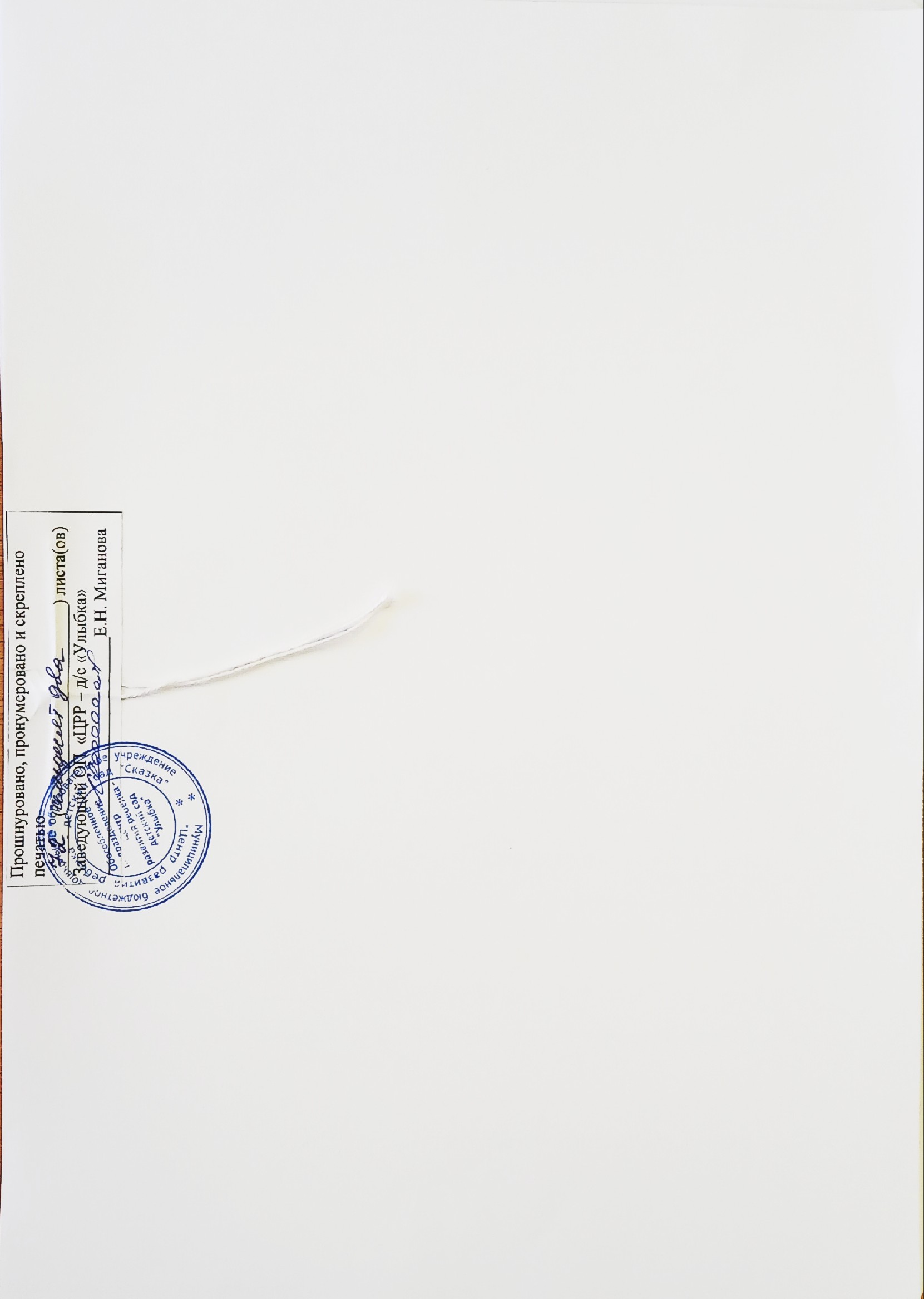 Целевые ориентирыДинамика освоения целевых ориентиров1. Развита крупная моторика, он стремится осваивать различные виды движения (бег, лазанье, перешагивание и пр.).Антропометрические показатели (рост, вес) в норме. Владеет соответствующими возрасту основными движениями.Проявляет желание играть в подвижные игры с простым содержанием, несложными движениями.Самостоятельно или при небольшой помощи взрослого выполняет доступные возрасту гигиенические процедуры, владеет доступными возрасту навыками самообслуживания.Имеет первичные представления о себе как о человеке, знает названия основных частей тела, их функции.2.Интересуется окружающими предметами и активно действует с ними; эмоционально вовлечен в действия с игрушками и другими предметами, стремится проявлять настойчивость в достижении результата своих действий;Принимает участие в играх (подвижных, театрализованных, сюжетно-ролевых),проявляет интерес к игровым действиям сверстников.Проявляет интерес к окружающему миру природы, участвует в сезонных наблюдениях.Принимает активное участие в продуктивной деятельности (рисование, лепка, конструирование).С интересом слушает сказки, рассказы воспитателя; рассматривает картинки, иллюстрации.3.Обладает интересом к стихам, песням и сказкам, рассматриванию картинки, стремится двигаться под музыку; проявляет эмоциональный отклик на различные произведения культуры и искусства;Проявляет положительные эмоции в процессе самостоятельной двигательной деятельности.Проявляет эмоциональную отзывчивость на доступные возрасту литературно- художественные произведения (потешки, песенки, сказки, стихотворения).Эмоционально и заинтересованно следит за развитием действия в играх –драматизациях и кукольных спектаклях, созданных силами взрослых и старших детей.Проявляет эмоциональную отзывчивость на произведения изобразительного искусства, на красоту окружающих предметов (игрушки) и объектов природы (растения, животные).Проявляет эмоциональную отзывчивость на доступные возрасту музыкальные произведения, различает веселые и грустные мелодии.4. Стремится к общению со взрослыми и активно подражает им в движениях и действиях; появляются игры, в которых ребенок воспроизводит действия взрослого;Умеет играть рядом со сверстниками, не мешая им. Проявляет интерес к совместным играм небольшими группами.Может по просьбе взрослого или по собственной инициативе рассказать об изображенном на картинке, об игрушке, о событии из личного опыта.Речь становится полноценным средством общения с другими детьми5. Использует специфические, культурно фиксированные предметные действия, знает назначение бытовых предметов (ложки, расчёски, карандаша и пр.)  и умеет пользоваться ими. Владеет простейшими навыками самообслуживания; стремится проявлять самостоятельность в бытовом и игровом поведении;Самостоятельно или после напоминания взрослого соблюдает элементарные правила поведения во время еды, умывания.Имеет первичные представления об элементарных правилах поведения в детском саду, дома, на улице (не бегать, не кричать, выполнять просьбы взрослого) и соблюдает их.Соблюдает правила элементарной вежливости. Самостоятельно или по напоминанию говорит «спасибо», «здравствуйте», «до свидания», «спокойной ночи» (в семье, в группе).Проявляет отрицательное отношение к грубости, жадности.6. Владеет активной и пассивной речью, включённой в общение; может обращаться с вопросами и просьбами, понимает речь взрослых; знает названия окружающих предметов и игрушек;Умеет по словесному указанию взрослого находить предметы по названию, цвету, размеру.Отвечает на простейшие вопросы («Кто?», «Что?», «Что делает?»).Выполняет простейшие поручения взрослого.Проявляет интерес к книгам, к рассматриванию иллюстраций.7. Проявляет интерес к сверстникам; наблюдает за их действиями и подражает им;У ребенка сформированы умения и навыки, необходимые для осуществления различных видов детской деятельности. «Физическое развитие»Умеет самостоятельно одеваться и раздеваться в определенной последовательности.Проявляет навыки опрятности (замечает непорядок в одежде, устраняет его при небольшой помощи взрослых).При небольшой помощи взрослого пользуется индивидуальными предметами (носовым платком, салфеткой, полотенцем, расческой, горшком).Умеет самостоятельно есть.Умеет выполнять ходьбу и бег, не наталкиваясь на других детей.Может прыгать на двух ногах на месте, с продвижением вперед и т.д.Умеет брать, держать, переносить, класть, бросать, катать мяч.Умеет ползать, подлезать под натянутую веревку, перелезать через бревно, лежащее на полу. «Социально-коммуникативное развитие»Может играть рядом, не мешая другим детям, подражать действиям сверстника.Эмоционально откликается на игру, предложенную взрослым, подражает его действиям, принимает игровую задачу.Самостоятельно выполняет игровые действия с предметами, осуществляет перенос действий с объекта на объект.Использует в игре замещение недостающего предмета.Общается в диалоге с воспитателем.В самостоятельной игре сопровождает свои действия речью.Следит за действиями героев кукольного театра.Выполняет простейшие трудовые действия (с помощью педагога).Наблюдает за трудовыми процессами воспитателя в уголке природы.Соблюдает элементарные правила поведения в детском саду.Соблюдает элементарные правила взаимодействия с растениями и животными.Имеет элементарные представления о правилах дорожного движения. «Познавательное развитие»Формирование элементарных математических представлений.Может образовать группу из однородных предметов.Различает один и много предметов.Различает большие и маленькие предметы, называет их размер.Узнает шар и куб.  Различает и называет предметы ближайшего окружения.Называет имена членов своей семьи и воспитателей.Узнает и называет некоторых домашних и диких животных, их детенышей.Различает некоторые овощи, фрукты (1-2 вида).Различает некоторые деревья ближайшего окружения (1-2 вида).Имеет элементарные представления о природных сезонных явлениях. «Речевое развитие»Может поделиться информацией («Ворону видел»), пожаловаться на неудобство (замерз, устал) и действия сверстника (отнимает).Сопровождает речью игровые и бытовые действия.Слушает небольшие рассказы без наглядного сопровождения.Слушает доступные по содержанию стихи, сказки, рассказы. При повторном чтении проговаривает слова, небольшие фразы.Рассматривает иллюстрации в знакомых книгах с помощью педагога. «Художественно-эстетическое развитие»Знает, что карандашами, фломастерами, красками и кистью можно рисовать.Различает красный, синий, зеленый, желтый, белый, черный цвета.Умеет раскатывать комок глины прямыми и круговыми движениями кистей рук; отламывать от большого комка глины маленькие комочки, сплющивать их ладонями; соединять концы раскатанной палочки, плотно прижимая их друг к другу.Лепит несложные предметы; аккуратно пользуется глиной.Различает основные формы деталей строительного материала.С помощью взрослого сооружает разнообразные постройки, используя большинство форм.Вместе с воспитателем подпевает в песне музыкальные фразы.Двигается в соответствии с характером музыки.Называет музыкальные инструменты: погремушки, бубен. Подыгрывает на детских ударных музыкальных инструментах народные мелодии.№ 7возраст детейКол-вомальчикидевочкинаполняемость по нормамфактическая наполняемость«Дельфинчики»3-4 г2813152828Образовательная областьФормы работыФизическое развитиеФизкультурные занятия, Подвижные игры, Игровые упражнения, Физкультминутки,Спортивные праздники.Социально-коммуникативноеИ проблемные ситуации БеседыВикторины Поручения Самообслуживание Культурно-гигиенические навыкиТруд в природеСюжетно-ролевые игрыДидактические игрыНаблюдениеРассматриваниеЧтениеПедагогическая ситуацияПраздникЭкскурсияПоручениеРечевое развитиеРассматривание картин и иллюстраций, Игровая ситуацияДидактическая играСитуация общенияБеседа (в том числе в процессе наблюдения заобъектами природы, трудомвзрослых).Интегративная деятельностьИгра-драматизацияЧтение художественной литературы, разучиваниеОбсуждениеРассказИграПознавательное развитиеРассматриваниеНаблюдениеСоздание коллекцийПроектная деятельностьИгра-экспериментирование.Исследовательская деятельностьКонструирование.Развивающая играЭкскурсияСитуативный разговорРассказИнтегративная деятельностьБеседаПроблемная ситуацияХудожественное –Эстетическое развитиеРассматривание эстетически привлекательных предметовПриобщение к искусствуРисование, лепка, аппликацияТеатрализованные игрыОрганизация выставокИзготовление украшенийСлушание соответствующей возрасту народной,классической, детской музыкиЭкспериментирование со звукамиМузыкально-дидактическая играРазучивание музыкальных игр и танцевСовместное пениеКультурные практикиСодержание культурных практикСовместная игра воспитателя и детейРазные виды игр (сюжетно-ролевая, режиссерская, игра-драматизация, строительно- конструктивные игры) направленных на обогащение содержания творческих игр, освоение детьми игровых умений, необходимых для организации самостоятельной игры.Ситуации общения и накопления положительного социально-- эмоционального опытаНосят проблемный характер и заключают в себе жизненную проблему близкую детям дошкольного возраста, в разрешении которой они принимают непосредственное участие. Такие ситуации могут быть реально-практического характера (оказание помощи малышам, старшим), условно- вербального характера (на основе жизненных сюжетов или сюжетов литературных произведений) и имитационно-игровыми. В ситуациях условно вербального характера воспитатель обогащает представления детей об опыте разрешения тех или иных проблем, вызывает детей на задушевный разговор, связывает содержание разговора с личным опытом детей. В реально - практических ситуациях дети приобретают опыт проявления заботливого, участливого отношения к людям, принимают участие в важных делах («Мы сажаем рассаду для цветов», «Мы украшаем детский сад к празднику» и пр.). Ситуации могут планироваться воспитателем заранее, а могут возникать в ответ на события, которые происходят в группе, способствовать разрешению возникающих проблем.Творческая мастерскаяПредоставляет детям условия для использования и применения знаний и умений. Мастерские разнообразны по своей тематике, содержанию, например, занятия рукоделием, приобщение к народным промыслам («В гостях у народных мастеров»), просмотр познавательных презентаций, оформление художественной галереи, книжного уголка или библиотеки («Мастерская книгопечатания», «В гостях у сказки»), игры и коллекционирование. Результатом работы в творческой мастерской является создание книг-самоделок, детских журналов, составление маршрутов путешествия на природу, оформление коллекции, создание продуктов детского рукоделия и пр.Музыкально-театральная и литературная гостиная (детская студия)форма организации художественно-творческой деятельности детей, предполагающая организацию восприятия музыкальных и литературных произведений, творческую деятельность детей и свободное общение воспитателя и детей на литературном или музыкальном материале.Сенсорный и интеллектуальный тренингсистема заданий, преимущественно игрового характера, обеспечивающая становление системы сенсорных эталонов (цвета, формы, пространственных отношений и др.), способов интеллектуальной деятельности (умение сравнивать, классифицировать, систематизировать по какому-либо признаку и пр.). Сюда относятся развивающие игры, логические упражнения, занимательные задачи.Детский досугвид деятельности, целенаправленно организуемый взрослыми для игры, развлечения, отдыха. Возможна организация досугов в соответствии с интересами и предпочтениями детей Коллективная и индивидуальная трудовая деятельностьносит общественно полезный характер и организуется как хозяйственно-бытовой труд и труд в природе.Участие родителейв жизни ОПФормы участияПериодичностьсотрудничестваВ управлении ОП- участие в работе  Совета ОП; педагогических советах.По плануВ просветительской деятельности, направленной на повышение педагогической культуры, расширение информационного поля родителей-наглядная информация (стенды, папки-передвижки-памятки;-создание странички на сайте ДОУ;-консультации,- распространение опыта семейного воспитания;-родительские собрания;-мастер-классыОбновление постоянноПо годовому плануВ воспитательно-образовательном процессе ОП, направленном на установление сотрудничества и партнерских отношений с целью вовлечения родителей в единое образовательное пространство-Дни открытых дверей.- Дни здоровья.- Выставки  совместного творчества.По плануПо плануПостоянно по годовому плануМесяцМероприятиеЦель проведенияИсполнителиСентябрьОформление наглядной агитации «Информация для родителей»Творческий проект «Юные конструкторы» (апробация парциальной образовательной программы «От Фребеля до робота: растим будущих инженеров»Фотоальбом «Как мы провели лето»Индивидуальные беседы «О соблюдении режима дня в детском саду и дома»Групповое родительское собрание «Задачи воспитания и обучения на 2021-2022 учебный год. Выбор родительского комитета»Общее родительское собрание  №1 «Обзорно-информационная страница на новый учебный год».Информирование родителей об особенностях воспитательно-образовательного процесса 2 младшей группыПривлечь родителей к совместной детско-родительской деятельностиОтразить культурно-досуговую деятельность детей летомОбъяснить родителям необходимость соблюдать режим дня, рассказать о последствиях его нарушения Вовлечение родителей в педагогическую деятельность.Знакомство родителей с приоритетными направлениями  работы  ДОУ в учебном году;Организация питания детей;Презентация дополнительных образовательных услуг.ВоспитателиВоспитатели, родителиВоспитатели, родителиВоспитатели, родителиВоспитатели, родителиЗаведующий,Зам по ХЧ,Старший воспитательОктябрьАкция «Конструктор и я-лучшие друзья»Папка - передвижка «Конструируем вместе» Консультация «Воспитание самостоятельности у детей младшего дошкольного возраста»Консультация «Как развивать речь младших дошкольников»Выставка поделок из природного материала «Волшебница осень»Осеннее оформление группы«Осеннее вдохновение»Консультация «Этот сложный возраст. Кризис 3-х лет»Беседа «Какие сказки читать детям»Акция «Дедушка, бабушка и я лучшие друзья!», посвященная месячнику пожилого человека.Анкета для родителей «Детский сад глазами родителей»Создание технопарка в группеРоль родителей в приобщении ребенка к конструктивно – модельной деятельностиОбъяснить родителям необходимость приучать детей к самостоятельности, способствовать взаимодействию педагог-родительРекомендации по организации речевых игр домаПривлечь родителей к совместной творческой деятельности с детьми Повышение уровня ответственности и вовлечение родителей в жизнь группы.Ознакомить родителей с физиологическим обоснованием «кризиса трёх лет» у детей, показать пути его преодоленияДать рекомендации родителям по домашнему чтениюПомощь родителей в изготовлении подарков для бабушек и дедушекАдаптировать работу ДОУ к потребностям ребёнка.Воспитатели, родителиВоспитатели,родителиЛогопед,воспитатели, Воспитатели,родителиПедагог - психологВоспитатели, родителиВоспитатели, родители, детиВоспитатели, родителиНоябрьКонсультация «Если хочешь быть здоров, закаляйся!»Мастерская добрых дел (пошив одежды для кукол) «Наряды для кукол»Выставка детского творчества «Подарок для мамочки»Папка – передвижка «Нашим дорогим мамам посвящается!».Консультация «Основы правильного питания» Акция «Кормушка для пичужки» Беседа «Одежда детей в группе и на улице!»Формирование основ ЗОЖМастер-класс от родителейОбъяснять необходимость поощрения детских творческих работ, привлекать к совместной деятельности родителей с детьмиДать рекомендации по организации правильного питания младших дошкольниковПривлечь родителей к совместной деятельности (сотрудничеству) по экологическому воспитанию дошкольниковОбъяснить родителям о необходимости иметь сменную одежду в шкафчике, одевать детей по погодеВоспитатели, родителиВоспитатели, родители, детиМедсестра, воспитателиВоспитатели, родители, детиВоспитатели, родителиДекабрьКонсультация «Ответственность родителей за поведение детей на дороге» Папка-передвижка «Зачем детям верить в Деда Мороза?»Консультация «Безопасность ребенка в новогодние праздники»Консультация «Осторожно, грипп!» Папка- передвижка «Отвечаем на детские вопросы» Выставка поделок «Кладовая Деда Мороза»Новогодний утренник «Снеговик-почтовик» Родительское собрание ««Познавательно-речевое развитие детей четвертого годаФормировать ответственность у родителей за жизнь и здоровье детейОбъяснить родителям необходимость создавать положительные эмоции у детей от праздника, ценить детствоСотрудничество с родителями по формированию навыков правильного поведения вовремя праздничных днейСообщить необходимые знания о симптомах и мерах борьбы с гриппомЗнакомить родителей с образовательным процессом ДОУПривлекать родителей к совместной творческой деятельности Привлечь родителей к подготовке новогоднего утренника, оформлению группыВовлечение родителей в педагогическую деятельность.Воспитатели, родителиМедсестра, воспитателиВоспитателиВоспитатели, родителиВоспитатели,родителиМуз. Рук.Воспитатели, родителиЯнварьВыставка поделок«Праздник Рождество»Папка-передвижка «Правила дорожного движения» Консультация «Игры с детьми зимой» Консультация «Дыхательная гимнастика для профилактики простудных заболеваний»Консультация «Семейные взаимоотношения и их влияние на развитие личности ребенка»Презентация фотоальбома «Конструкторское бюро»Привлечь родителей к совместной творческой деятельностиСпособствовать развитию педагогической культуры родителей по теме безопасности ребенка на улицах городаДать рекомендации родителям по организации досуга с детьми зимой Рекомендации родителям по профилактике простудных заболеванийСпособствовать развитию педагогической культуры родителей Обмен опытом семейного конструированияВоспитатели, родителиВоспитатели, родителиМедсестра, воспитатели, родителиПедагог – психолог,воспитатели, родителиВоспитатели, родителиФевральКонсультация«Занятия физическими упражнениями с ребенком дома»Памятка «Искусство быть родителем» Памятка «Привитие трудолюбия с помощью домашних обязанностей» Акции «Самый лучший зимний участок»Фотовыставка о дедушках и папах «Армейские будни» Выставка творческих работ к Дню защитника Отечества Памятка «Глазки как в сказке»Предложить родителям некоторые рекомендации по организации занятий физкультурой в домашних условиях Психолого-педагогические рекомендации родителям по вопросу воспитания детей Дать рекомендации по развитию трудовых навыков в форме игр в домашних условияхПривлечь родителей к творческой деятельности на прогулочной площадке (постройки из снега и льда)Поздравить мужчин с праздником, привлечь мам к совместной творческой деятельностиПознакомить родителей с гимнастикой для глазВоспитатели, родителиПедагог - психолог,Воспитатели, родителиВоспитатели, родителиВоспитатели, родителиМартФотовыставка с рассказами о мамах (оформление детскими рисунками)Музыкальное развлечение«8 марта»Выставка семейного творчества«Цветы для мамы»Консультация «Какие игрушки нужны детям дошкольного возраста»Консультация «Как научить ребенка дружить»Беседа «Словесные игры со своим ребенком по пути домой»Анкетирование родителей «Удовлетворенность родителей образовательными услугами, предоставляемыми ДОУ»Вызвать положительные эмоции в преддверии праздникаСоздание праздничного настроения у воспитанников и их родителейРазвитие творческого взаимодействия родителей и детейРаспространение педагогической информации среди родителейОбогащение детей и родителей опытом эмоционального общенияУзнать мнение родителей об образовательных услугахВоспитатели, родителиМуз. рук., Воспитатели,Родители, дети Воспитатели, родителиВоспитатели, родителиСтарший воспитатель,воспитателиАпрельПамятка  «Как сделать зарядку любимой привычкой ребенка»День добрых дел «Совместное создание в группе огорода и цветника»Конкурс семейных плакатов «Мы за здоровый образ жизни»Выставка творческих работ «Космические дали»Консультация «Дисциплина на улице-залог безопасности»Выставка-конкурс  декоративно-прикладного творчества «Пасхальная Русь"Консультация «Берегите зубы» Конструкторский турнир(соревнование семейных команд по конструктивно-модельной деятельности)Способствовать здоровьюсбереженю воспитанников в домашних условияхПривлечение родителей к совместному созданию в группе огорода и цветникаСовместная творческая деятельностьпедагогов и родителейСпособствовать развитию взаимодействия родителей и педагогов по теме безопасного поведения ребенка на улицах городам Совместная творческая деятельностьпедагогов и родителейДать рекомендации по уходу за полостью ртаСпособствовать развитию положительных отношений между педагогами и родителями, создать радостное настроениеВоспитатели, родителиВоспитатели,родители, детиВоспитатели, родители, детиВоспитатели, родителиМедсестра, воспитатели, родителиВоспитатели, родители, детиМайПапка-передвижка «Как рассказать ребенку о войне» Мемориал «Города-герои»Фотогазета «Дети войны»Консультация «Правила поведения на природе» Групповое родительское собрание «Результаты нашего сотрудничества» Общее родительское собрание №2 Тема «Обзорно-информационная страница». Итоги взаимодействия ДОУ и семьи в рамках реализации ООП.Экологический десант (помощь благоустройстве территории детского сада)Консультация «Ваш ребенок имеет право» Привлечь внимание родителей к трагедии войны, организовать совместную творческую деятельность детей и родителей по изготовлению стенгазетДать рекомендации по поведению на природе с детьмиПредставить результаты сотрудничества за год, вручить грамоты за участие в конкурсахОзнакомление родителей с успехами и достижениями за прошедший учебный год (в каждой возрастной группе).Приоритетные направления работы на летний оздоровительный период.Формирование командного духа и положительных отношений между коллективом ДОУ и родителямиПознакомить родителей с нормативно – правовыми документами, регламентирующими права ребенка в семьеВоспитатели, родители, детиВоспитатели, родителиСтарший воспитатель,воспитатели,родителиЗаведующий, старший воспитательПедагогиВоспитатели, родители«Физическое развитие» «Центр Здоровья» (больница)Новикова И.М. Формирование представлений о здоровом образе жизни у дошкольников.-методические пособия: картотеки «Утренняя гимнастика», «Подвижные игры», «Физминутки», «Артикуляционная гимнастика», «Дыхательная гимнастика».-оборудование: «Дорожка здоровья», «Массажные дорожки»,«Массажные коврики», «Массажные мячи», оборудование дляпроведения закаливания.Центр развития «Физкультурный уголок»-методические пособия:Пензулаева Л.И. Физкультурные занятия в детском саду. Втораямладшая группа.Картотеки подвижных игр и комплексов ОРУ, дыхательнойгимнастики, карточки для индивидуальной работы.-методические рекомендации: по организации и проведениюподвижных игр, утренней гимнастики;-оборудование: кегли, мячи большие, средние и малые, кольцебросы, обручи большие и малые, гимнастические палки,кубики, флажки, гантели, мешочки для метания.«Социально-коммуникативноеразвитие» «Центр конструирования» (по парциальной программе «От Фребеля до робота: растим будущих инженеров»);«Центр «Семья», «Парикмахерская», «Магазин», «Театральный уголок».- методические пособия: Мы в Мордовии живем: примерныйрегиональный модуль программы дошкольного образования/О.В.Бурляева и др., Князева О.Л.; Буре Р.С. Социально-нравственное воспитание дошкольников (3-7 лет).Дыбина О.В. Что было до… Игры-путешествия в прошлоепредметов. М.: Сфера, 1999.Губанова Н.Ф. Развитие игровой деятельности. Системаработы во второй младшей группе. - М.: Мозаика-Синтез, 2014Куцакова Л.В. Творим и мастер им. Ручной труд в детскомсаду и дома. - М.: Мозаика-Синтез, 2014.Петрова В.И., Стульник Т.Д. Этические беседы с детьми 4-7лет. - М.: Мозаика-Синтез, 2014Оборудование игровых уголков: посуда, одежда, обувь, мебель, моя деревня, транспорт, бытовая техника; дидактические игры «Кубики «Любимые мультфильмы», «Запоминай-ка», «Игрушки», «Логика», «Детское лото» с различной тематикой, наборы «Поиграй и сосчитай».-оборудование: наборы доктора, «Ферма»,«Швейная мастерская», гладильная доска, весы; дидактическиекуклы «Доктор», «Мордовочка»; коляски большие и малые с наборами постельного белья, кроватки, куклы большие и малые, куклы-младенцы; наборы «Овощи, «Фрукты»; разные виды театра (би-ба-бо, пальчиковый, картинок, игрушек и т.д.); разнообразный строительный игровой материал (деревянный, пластмассовый), конструкторы «Лего»; разные виды транспорта (машины); игровая бытовая техника (электрические чайники);игрушки-заместители, «Уголок ознакомления с трудом взрослых», «Уголок ручного труда»:- методические пособия:Куцакова Л.В. Трудовое воспитание в детском саду: Для занятий сдетьми 3-7 лет.Куцакова Л.В. «Нравственно-трудовое воспитание в детском саду»;-наглядно-дидактические пособия: иллюстрационный материал:занятия детей на улице в разные времена года; дидактические куклы  «Доктор»; серия «Окружающий мир» (в иллюстрациях): бытовая техника, посуда.-оборудование: лейки, совочки, лопатки, ведерки, грабли, материал для ручного труда (разные виды бумаги, картона, краски, карандаши, фломастеры, кисти, природный, бросовый материал). «Центр ОБЖ»:- методические пособия: Авдеева Н.Н. «Основы безопасности детей дошкольного возраста»; Саулина Т.Ф. «Три сигнала светофора»;Шорыгина Т.А. Правила пожарной безопасности;-методические рекомендации: «Безопасность детей - наше общеедело», «Типология детского травматизма», «Игры юных пожарных», «Не шути с огнем»;- наглядно-дидактические пособия: Бордачёва И.Ю. «Дорожныезнаки»: для работы с детьми 4-7 лет, «Пожарнаябезопасность», «Дорожная безопасность»; серия «Окружающиймир» (в иллюстрациях): бытовая техника, транспорт, ядовитыегрибы, съедобные грибы;-оборудование: игровые макеты по дорожному движению ипожарной безопасности, наборы машин спецтехники, легковые игрузовые автомобили, игра «За рулем»; наборы конструктора «Железная дорога», машина швейная, гладильная доска, утюг; разметка по дорожному движению на улице.«Познавательное развитие»«Центр познания (уголок сенсорного развития),«Центр науки (опытно - экспериментальный уголок)»,- методические пособия:Веракса Н.Е., Веракса А.Н. Проектная деятельность дошкольников.- М.,2014 г.Веракса Н.Е., Галимов О.Р. Познавательно-исследовательскаядеятельность (4-7 лет).Павлова Л.Ю.Сборник дидактических игр по ознакомлению сокружающим миром (3-7 лет).Помораева И.А., Позина В.А. Формирование элементарныхматематических представлений. Младшая группа.- М.: Мозаика-Синтез,2014- наглядно-дидактические пособия:авиация, автомобильный транспорт, бытовая техника, водныйтранспорт, инструменты домашнего мастера, офисная техника иоборудование, посуда, спортивный инвентарь, школьные принадлежности, домашние животные, животные средней полосы, цветы, деревья и листья, ягоды лесные.Серия «играем в сказку»: «Репка»; «Теремок»; «Три медведя»; «Три поросёнка». Веракса Н.Е., Веракса А.Н. «Окружающий мир»-оборудование: разнообразный строительный игровойматериал (деревянный, пластмассовый), конструкторы «Лего»,мягкие модули, игрушки-заместители, разные виды конструкторов, счетный материал, дидактические игры, пособия для сенсорного развития  настольно-печатные игры; календари, картотеки, практический материал для экспериментирования.«Речевое развитие» «Центр речевого развития»:Гербова В. В. Развитие речи в детском саду.-М.:. Мозаика-Синтез,2014Гербова В. В. Развитие речи в детском саду: младшая группа.-М.:. Мозаика-Синтез,2014«Книжный уголок»:- методические пособия: Ушакова О.С., Гавриш Н.В. Знакомим с литературой детей (3-5)  лет, Гербова В.В. Занятия по развитию речи, Киркина Е.Н. Хрестоматия к программе «Валдоня», В.В.-наглядно-дидактические пособия: дидактические игры, альбомы«Сказка за сказкой».-оборудование: портреты писателей и поэтов,  разные виды театров, программные произведения,детская литература.«Художественно-эстетическое развитие» «Центр изодеятельности»- методические пособия: Куцакова Л.В. Занятия поКуцакова Л.В. Конструирование и художественный труд вдетском саду. - М.: Мозаика-Синтез,2014 г.Казакова Т.Г. Развивайте у дошкольников творчество, КомароваТ.С. Формирование графических навыков у дошкольников,Халезова Н.Б. Лепка в детском саду, Халезова Н.Б. Народнаяпластика и декоративная лепка в детском саду.Лыкова И.А. Цветные ладошки; -оборудование: оригинальный дидактический материал,дидактические игры, иллюстрации, настольно-печатные игры,иллюстрированные альбомы. «Музыкальный уголок»:-наглядно-дидактические пособия:аудиозаписи музыкальных произведений, музыкальных сказок,музыкально-дидактические и настольно-печатные игры,иллюстрационный материал.-оборудование: детские музыкальные инструменты.РежимныемоментыМладшаягруппа(3-4года)Прием детей на улице, Самостоятельная игровая деятельность детей7.00-8.30Утренняя гимнастика на спортплощадке8.00-8.06Самостоятельная деятельность детей8.06-8.30Подготовка к завтраку, завтрак8.30-8.50Утренний круг8.50-9.00НОД. Совместная игровая и познавательно-Исследовательская деятельность9.00-9.40Игры, самостоятельная деятельность детей9.40-10.00Второй завтрак10.00-10.05Подготовка к прогулке,прогулка, возвращение с прогулки10.05-11.35Подготовка к обедуОбед11.35-12.10Подготовка к обедуОбед11.35-12.10Подготовка ко сну, дневной сон12.10-15.00Постепенный подъём, воздушные, водные закаливающие процедуры15.00-15.15Подготовка к полднику, полдник15.15-15.35Подготовка к прогулке,прогулка, игры и труд на участке15.35-16.30Вечерний круг16.30-16.40Возвращение с прогулки, подготовка кужину, ужин16.40-17.00Подготовка к прогулке, прогулка,самостоятельная игровая деятельность детей, уход домой17.00-19.00Режимные моментыМладшая группа (3-4 года)Прием детей7.00-8.30Утренняя гимнастика 8.00-8.06 (1гр)8.07-8.13(2 гр)Самостоятельная деятельность детей, игры8.13-8.30Подготовка к завтраку, завтрак8.30-8.50Утренний круг8.50-9.00Непосредственно образовательная деятельность, занятия со специалистами9.00-9.40Игры, самостоятельная деятельность детей/индивидуальная работа с детьми9.40-10.00Второй завтрак10.00-10.10Подготовка к прогулке, прогулка.10.10-11.35Подготовка к обеду, обед11.35-12.10Подготовка к обеду, обед11.35-12.10Подготовка ко сну, дневной сон12.10-15.00Постепенный подъём, воздушные, водные закаливающие процедуры15.00-15.20Подготовка к полднику, полдник15.20-15.40Чтение художественной литературы15.40-15.50Непосредственно образовательная деятельность дополнительная образовательная деятельность, занятия со специалистами15.50-16.05Самостоятельная деятельность, игры16.05-16.30Вечерний круг16.30-16.40Подготовка к ужину, ужин16.40-17.00Подготовка к прогулке, прогулка, уход детей домой17.00-19.00МероприятияСрокиИсполнителиДень рождения детей1 р. в месяцВоспитателиОсенний праздник. октябрьВоспитательПраздник ко дню Матери. ноябрьВоспитательНовогодний праздникдекабрьВоспитателиДень защитника Отечества (тематическое развлечение)февральВоспитателиПраздник мам и бабушек.  мартВоспитателиРазвлечение «В гости к светофорику», «Капелька в гостях у ребят», «Праздник смеха и веселья», «Солнышко-ведрышко»апрельВоспитательРазвлечение средствами «В стране мыльных пузырей»майВоспитатели	ПомещениеФункциональное использованиеОснащениеСпальняДневной сонСпальная мебельПриемнаяИнформационно – просветительская работа с родителямиСамообслуживаниеИнформационный уголокВыставки детского творчестваНаглядно – информационный материалГрупповая комнатаСенсорное развитиеРазвитие речиОзнакомление с окружающим миромОзнакомление с художественной литературой и художественно – прикладным творчествомРазвитие элементарных математических представленийСюжетно – ролевые игрыСамообслуживаниеТрудовая деятельностьСамостоятельная творческая деятельностьОзнакомление с природой, труд в природеИгровая деятельностьДидактические игры на развитие психических функций – мышления, внимания, памяти, воображенияДидактические материалы по сенсорике, математике, развитию речиМуляжи овощей и фруктовКалендарь погодыПлакаты и наборы дидактических наглядных материалов с изображением животных, птиц.Магнитофон, аудиозаписиДетская мебель для практической деятельностиКнижный уголокУголок для изобразительной детской деятельностиИгровая мебель. Атрибуты для сюжетно – ролевых игр.Природный уголокКонструкторы различных видовМозаики, пазлы, настольные игры, лото.Развивающие игры по математике, логикеРазличные виды театровФизкультурное оборудование для гимнастики после сна: дорожки, массажные коврики и мячи.МесяцНеделиТема периодаТема неделисентябрь1  (01.09-03.09.)Здравствуй, детский сад!Наша группа (продолжать знакомство с детским садом, профессиями детского сада, правила поведения в д/с и т.д.)сентябрь2  (06.09-10.09)Здравствуй, детский сад!Наши игрушки (рассматривание игрушек, форма, цвет, строение, игровая деятельность, формирование дружеских отношений между детьми)сентябрь3  (13.09-17.09)ОсеньПрирода осенью (сезонные изменения в природе, одежде)сентябрь4  (20.09-24.09)ОсеньДары осени (овощи, фрукты осенью)сентябрь5  (27.09-01.10)ОсеньДары осени (грибы, ягоды)октябрь1  (04.10-08.10)Я и моя семьяЯ  -  человек (расширение представлений о здоровье и здоровом образе жизни, воспитание стремления вести здоровый образ жизни, формирование положительной самооценки)октябрь2  (11.10-15.10)Я и моя семьяКто со мной рядом (закрепление знания домашнего адреса, имен и отчеств родителей, их профессий, расширение знаний детей о самих себе, о своей семье)октябрь3  (18.10-22.10)Мой дом, мой городМой дом (посуда, мебель, бытовые приборы)октябрь4  (25.10-29.10)Мой дом, мой городВ мире вещей (что живет в шкафу)ноябрь1  (01.11-05.11)Мой дом, мой городМой город (название, основные достопримечательности). Городские профессии (врач, продавец, полицейский, (первая/вторая) группа раннего возрастапарикмахер, водитель автобуса, шофер (младшая группа).ноябрь2  (08.11-12.11)Мой дом, мой городТранспорт.  Дорожная безопасность (правила поведения, элементарные правила дорожной безопасности, светофор, знаки).ноябрь3  (15.11-19.11)Животный мирЖивотный мир осенью. ноябрь4  (22.11.-26.11)Животный мирДомашние животные и их детенышиноябрь5 (29.11-03.12)Животный мирДикие животные и их детеныши.декабрь1 (06.12-10.12)Новый годЗдравствуй, зимушка-зима (сезонные изменения, экспериментирование со снегом)декабрь2 (13.12-17.12)Новый годЖивотные и птицы зимой.декабрь3 (20.12-24.12)Новый годЁлочка-красавица.декабрь4 (27.12-31.12)Новый годЗдравствуй, Новый год!январь1 (4.01 -8.01)Новогодние каникулы-январь2 (10.01.-14.01)ЗимаЗима (сезонные изменения, одежда зимой)январь3 (17.01-21.01)ЗимаЗимние виды спорта.январь4 (24.01-28.01)ЗимаЗимние забавы.февраль1 (31.01-04.02)Моя РодинаНаша страна –Россия (расширение представлений детей о родной стране, о государственных праздниках; развитие интереса к истории своей страны; воспитание гордости за свою страну, любви к ней)февраль2 (07.02 -11.02)Моя Родина Государственная символика (рассказы о людях, прославивших Россию, о том, что Москва — главный город, столица нашей Родины)февраль3 (14.02-18.02)День Защитника ОтечестваЯ и мой папа (расширение гендерных представлений, формирование в мальчиках стремления быть сильными, смелыми, стать защитниками Родины; воспитание в девочках уважения к мальчикам как будущим защитникам Родины)февраль4 (21.02-25.02)День Защитника ОтечестваЗащитники Отечества (расширение представлений детей о Российской армии, знакомство с разными родами войск (пехота, морские, воздушные, танковые войска), боевой техникой).март1 (28.02-04.03)Международный женский деньМоя семья, (организация всех видов детской деятельности (игровой, коммуникативной, трудовой, познавательно-исследовательской, продуктивной, музыкально-художественной, чтения) вокруг темы семьи, любви к маме, бабушке, воспитание уважения к воспитателям)март2 (07.03-11.03)Международный женский деньМамин праздникмарт3 (14.03.-18.03)Народная культура и традицииНародные традиции (знакомства детей с народными традициями и обычаями, рассказы детям о русской избе и других строениях, их внутреннем убранстве, предметах быта, одежды)март4 (21.03-25.03)Народная культура и традицииНародная игрушка  расширение представлений о народных игрушках (матрешки), знакомство с национальным декоративно-прикладным искусством.март5 (28.03-01.04)Народная культура и традицииНаши друзья – книги (знакомство с устным народным творчеством)апрель1 (04.04-08.04)ВеснаЖивотный мир весной апрель2 (11.04-15.04)ВеснаРастительный мир весной апрель3 (18.04-22.04)ВеснаНасекомыеапрель4 (25.04.-29.04)ВеснаВесна пришла!май1 (02.05-06.05)ЛетоДень Победы - 9 мая! (воспитание дошкольников в духе патриотизма, любви к Родине, знакомство с памятниками героям Великой Отечественной войны)май2 (09.05-13.05)ЛетоЗдравствуй, лето!  (формирование у детей обобщенных представлений о лете как времени года; признаках лета)май3 (16.05-20.05)ЛетоЛетние дары (формирование представлений о влиянии тепла, солнечного света на жизнь людей, животных и растений май4 (23.05-27.05)ЛетоБезопасность5 (30.05-31.05)Конец учебного года. Закрепление.-Образовательная областьв неделюв месяцв годКоличество занятий Количество занятий Количество занятий Познавательное развитие2872Ознакомление с окружающим миром1436Конструирование1436Формирование элементарных математических представлений/сенсорика1436Речевое развитие1436Развитие речи1436Чтение художественной литературыежедневноежедневноежедневноХудожественно-эстетическое направление развития520180Музыка 2872Художественное творчество- рисование- лепка-аппликация10,50,5422361818Физическое направление312108Физическая культура в помещении2872Физическая культура на прогулке1436Итого:1144396ВСЕГО:2ч.45 минПонедельникПонедельникПонедельник1. Ознакомление с окружаюшим миром1. Ознакомление с окружаюшим миром9.00-9.152. Физкультура2. Физкультура9.25-9.40ВторникВторникВторник1. Рисование1. Рисование9.00-9.15 2. Физкультура2. Физкультура9.25-9.403. Конструирование3. Конструирование15.45-16.00СредаСредаСреда1. Математика9.00-9.159.00-9.152. Физкультура (улица)10.45-11.0510.45-11.05ЧетвергЧетвергЧетверг1. Лепка(1/3 нед.)    Апликация (1/4 нед.)9.00-9.159.00-9.152. Музыка9.25-9.409.25-9.40ПятницаПятницаПятница1. Развитие речи9.00-9.10 9.00-9.10 2. Музыка9.25-9.409.25-9.40Образовательная деятельность в ходе режимных моментовОбразовательная деятельность в ходе режимных моментовУтренняя гимнастикаежедневноКомплексы закаливающих процедурежедневноГигиенические процедурыежедневноСитуативные беседы при проведении режимных моментовежедневноЧтение художественной литературыежедневноПрогулкаежедневно